Korrekt sind:1, 2, 3, 4, 6, 7, 8, 10, 12, 15, 16, 17, 18, 19, 21, 23, 24, 25, 28, 29, 30, 32, 34, 37, 39, 40Falsch ist der Rest, also: 5, 9, 11, 13, 14, 20, 22, 26, 27, 31, 33, 35, 36, 38 (hier seht ihr immer beide Fehlversuche, um eure Chancen auf die korrekte Lösung zu verbessern)Hier erstmal die erwiesenen korrekten: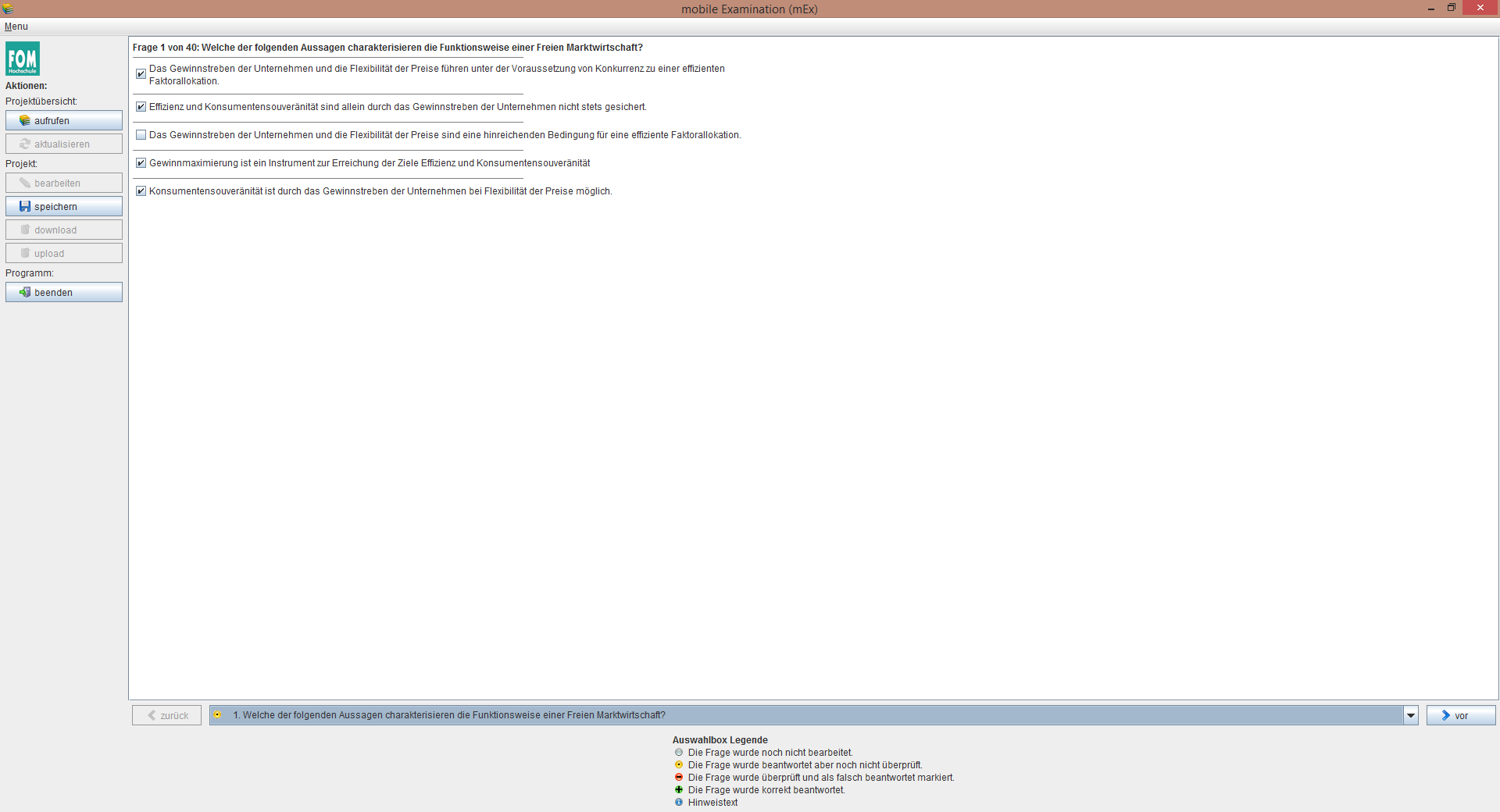 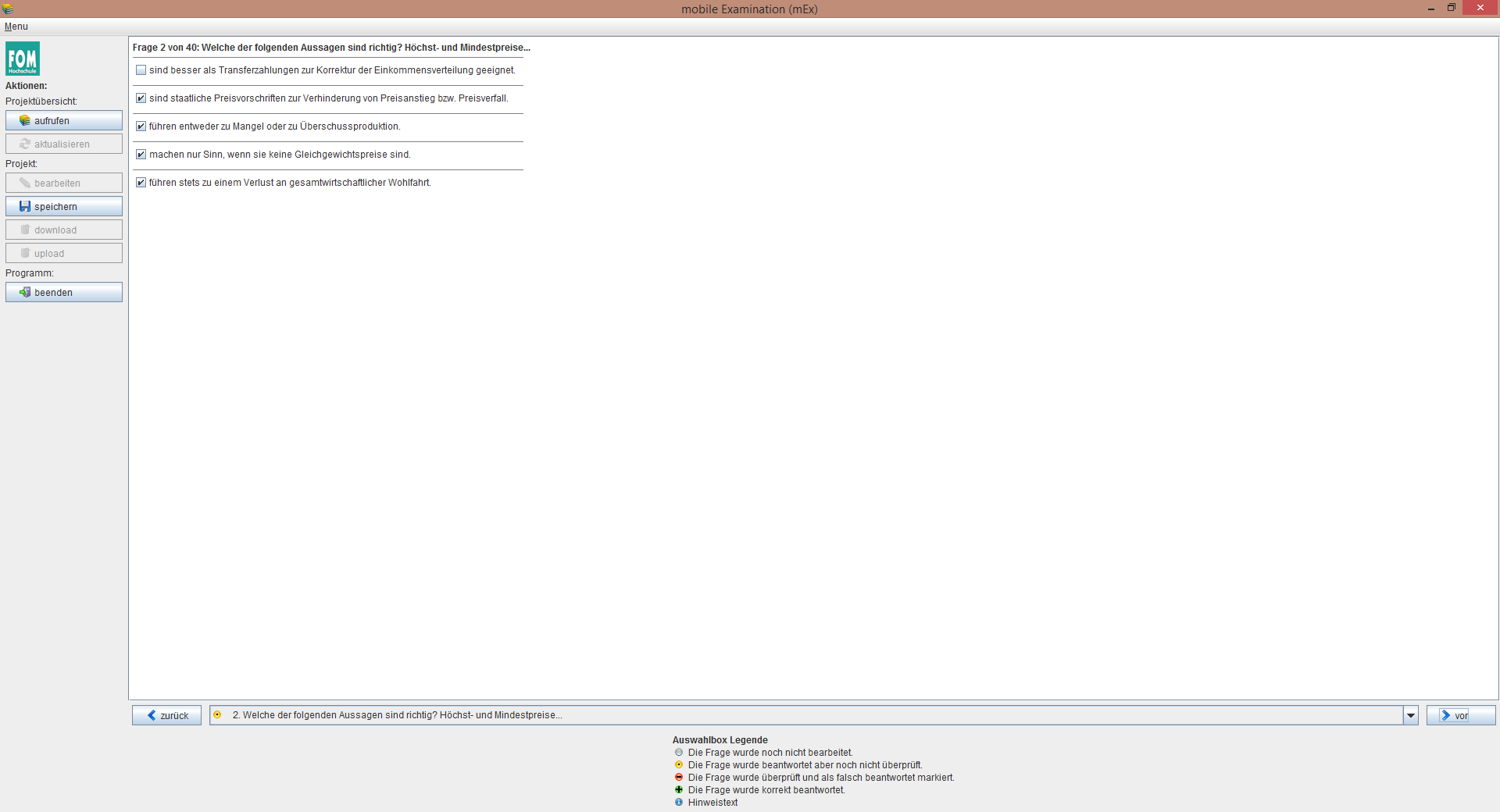 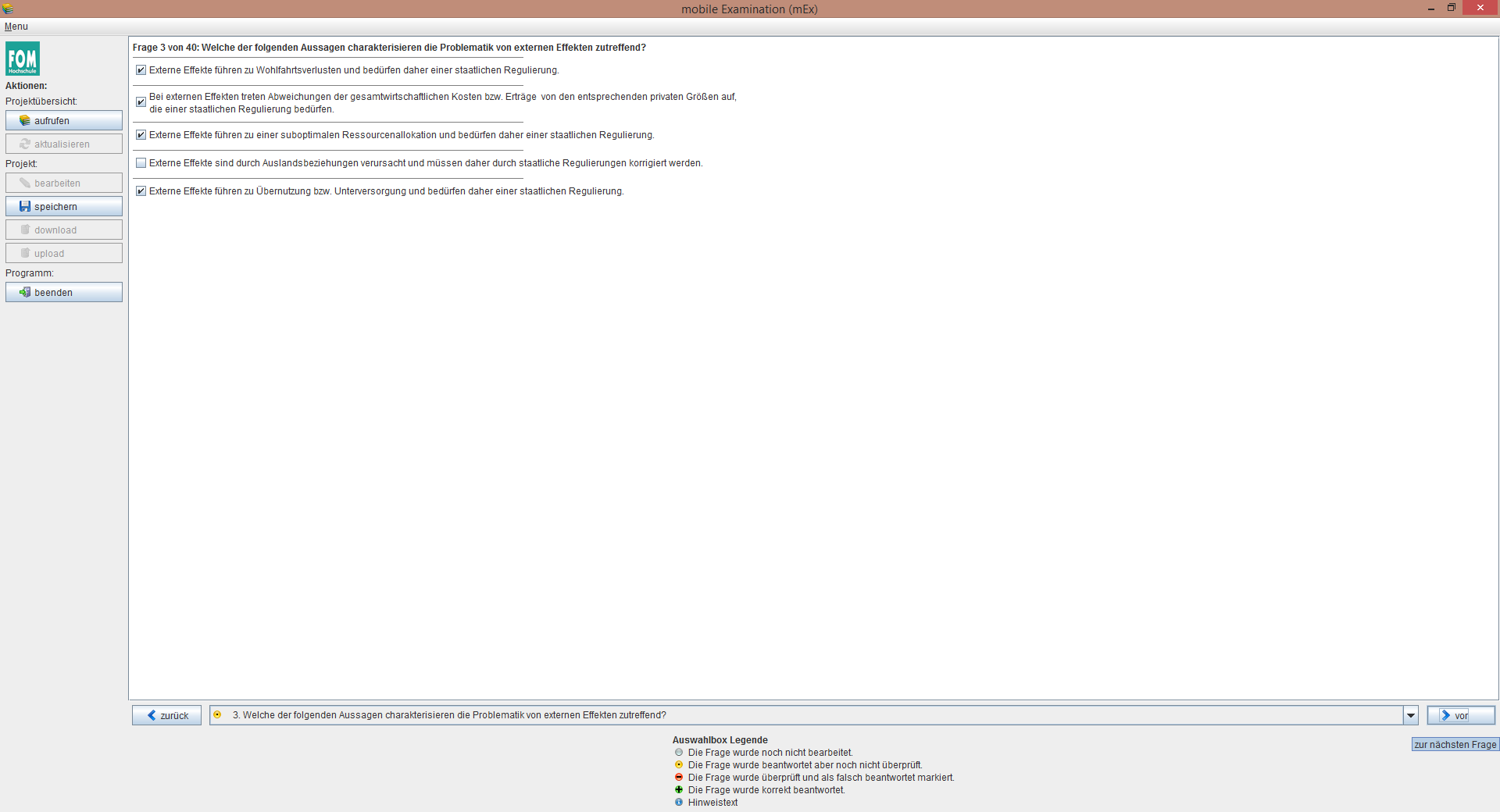 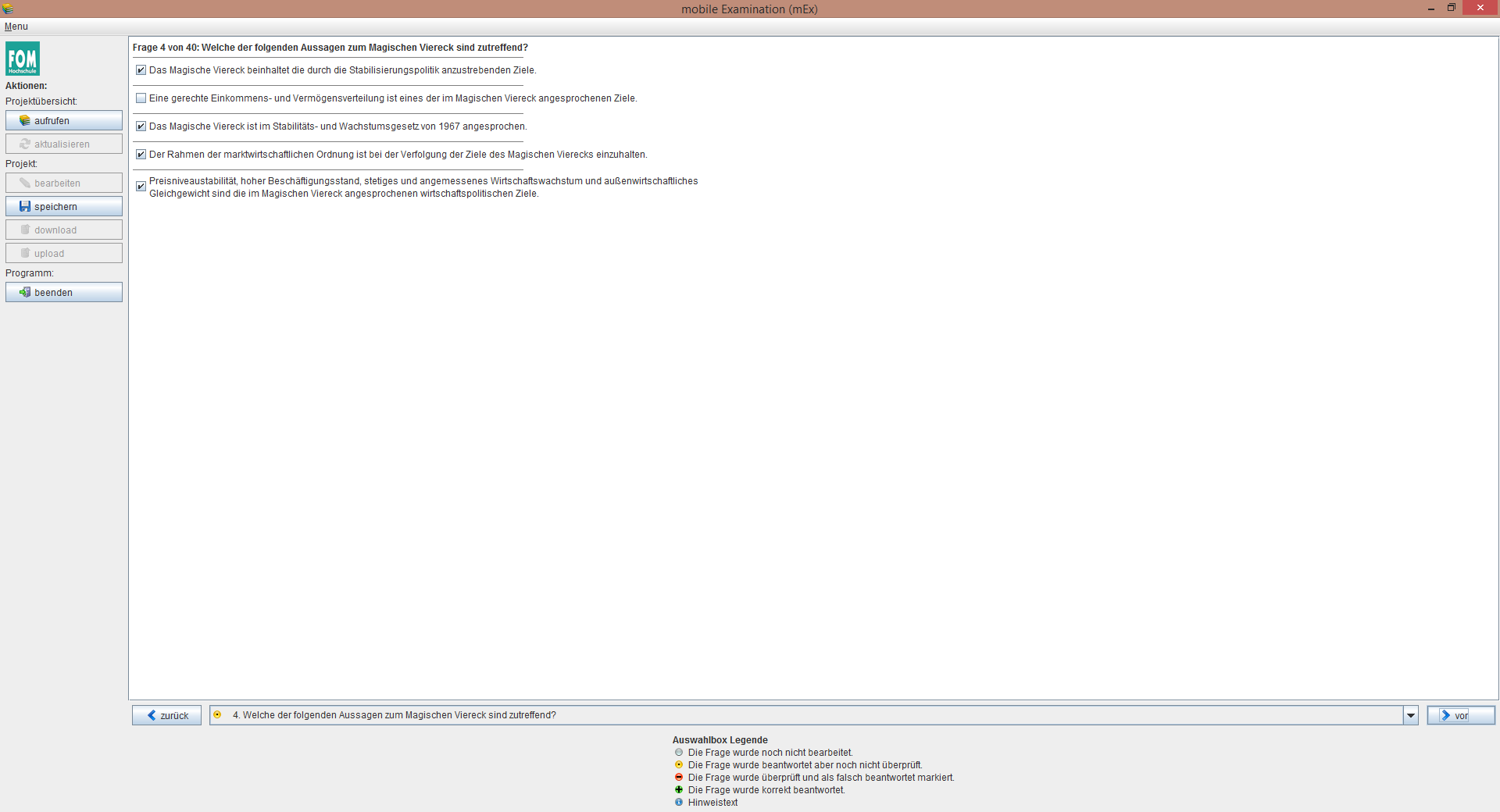 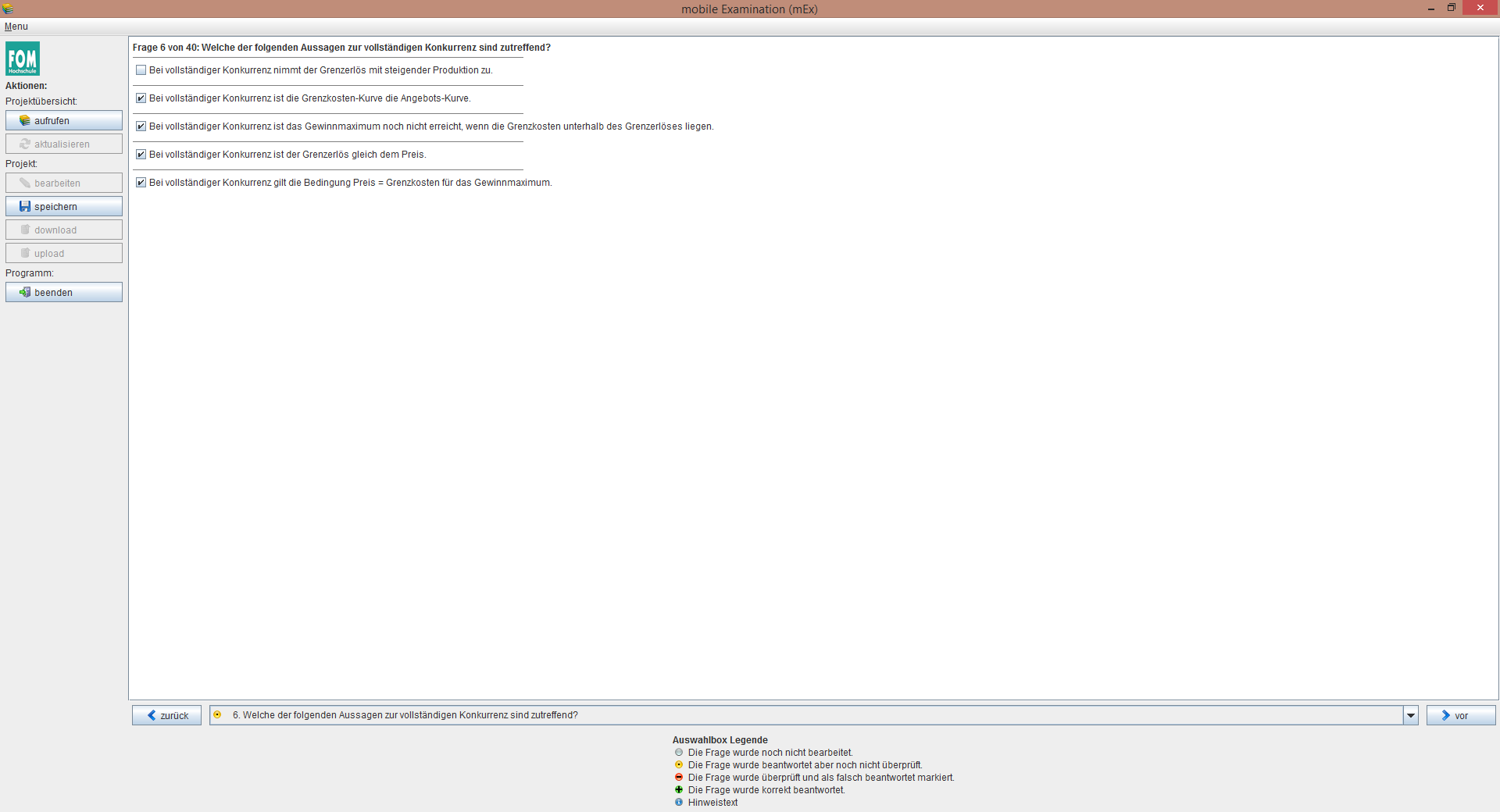 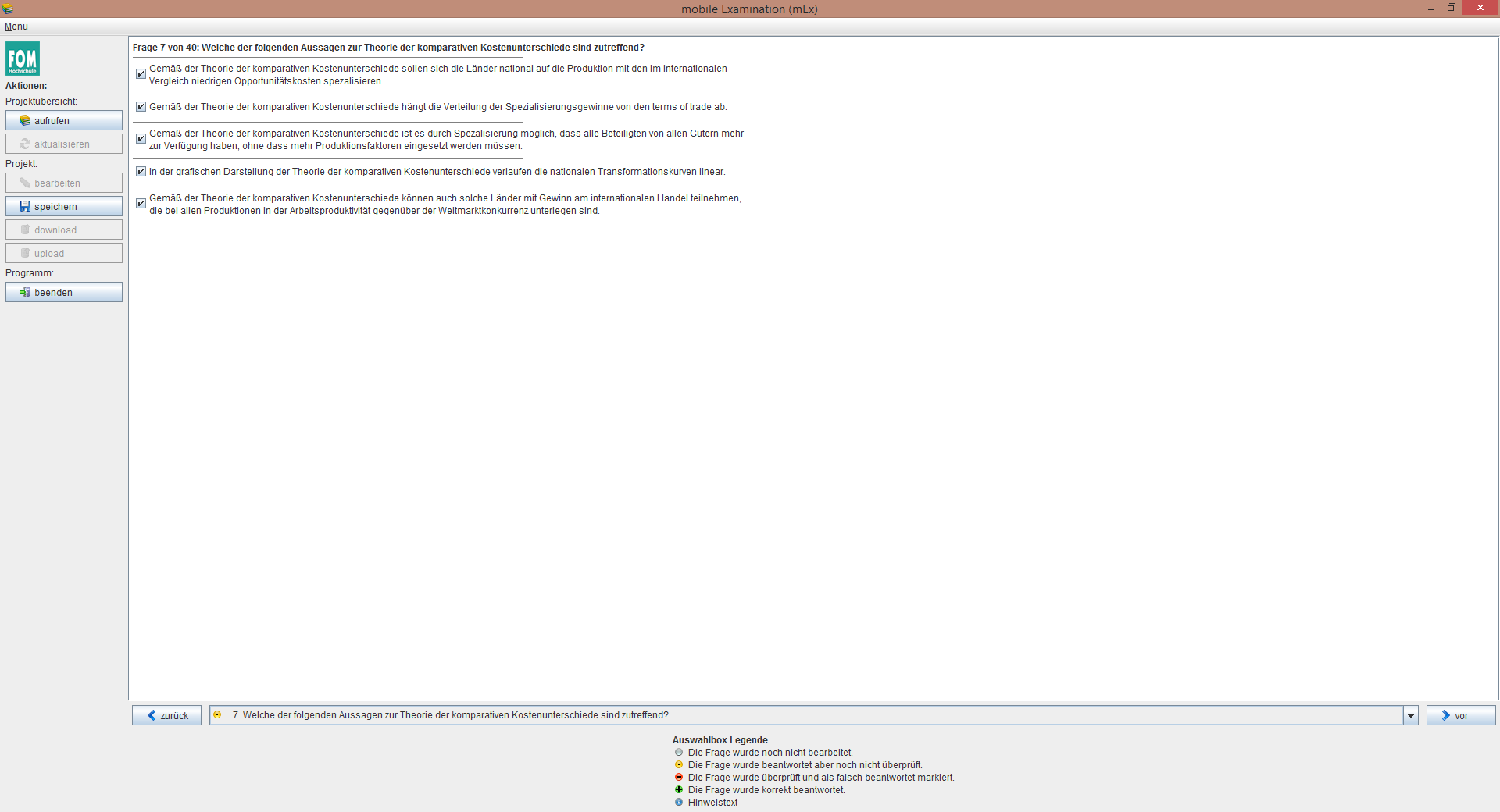 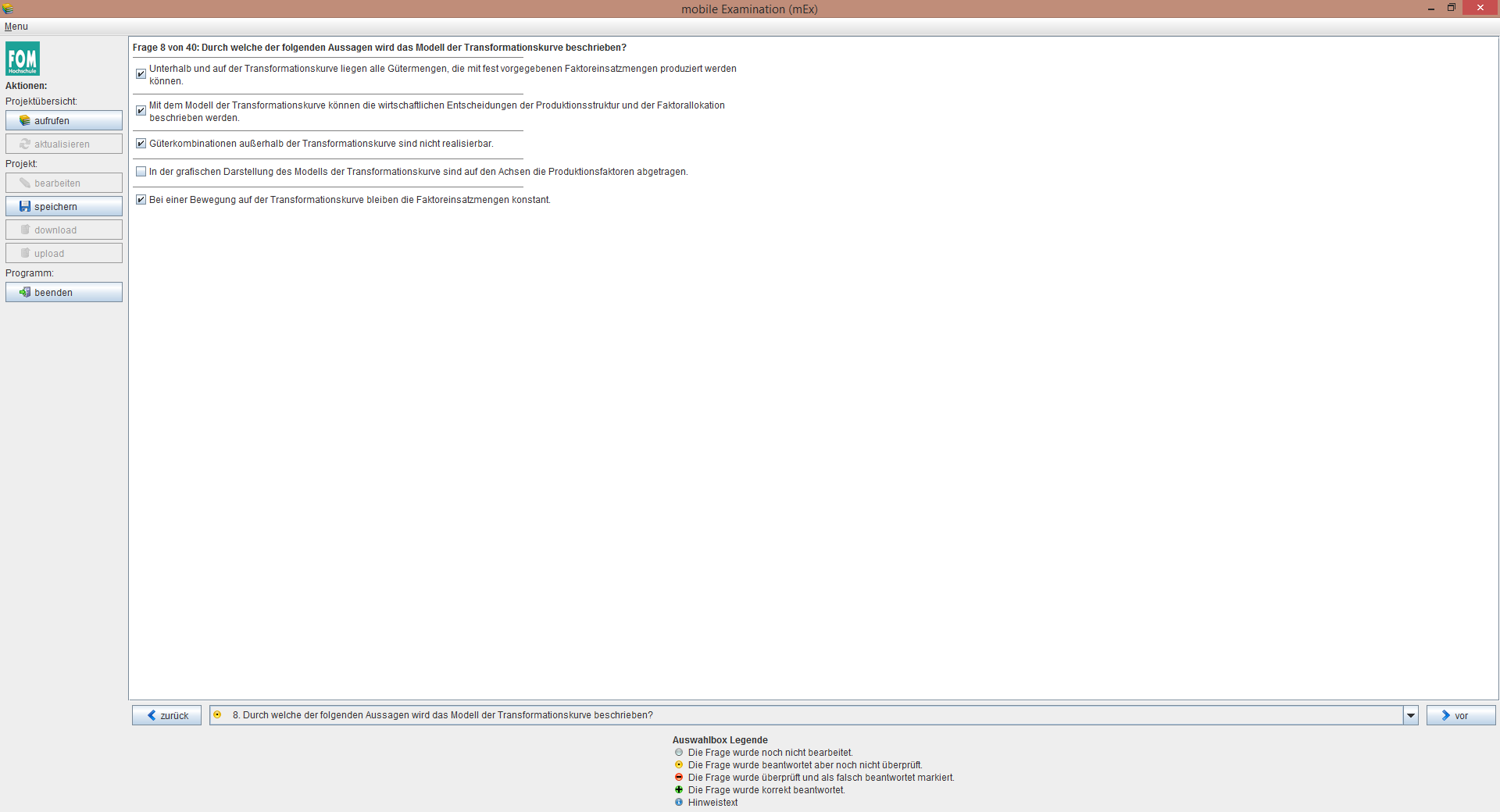 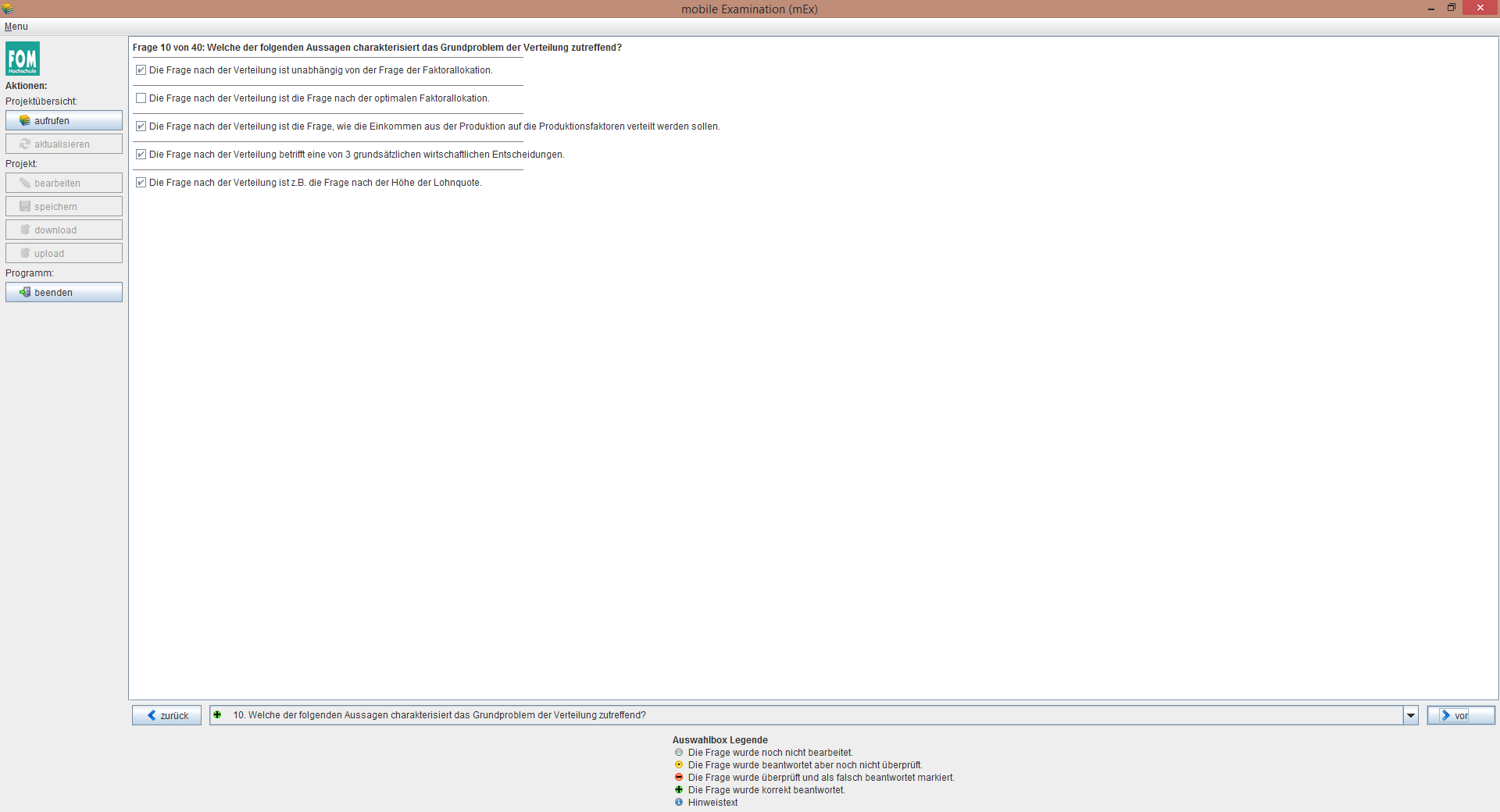 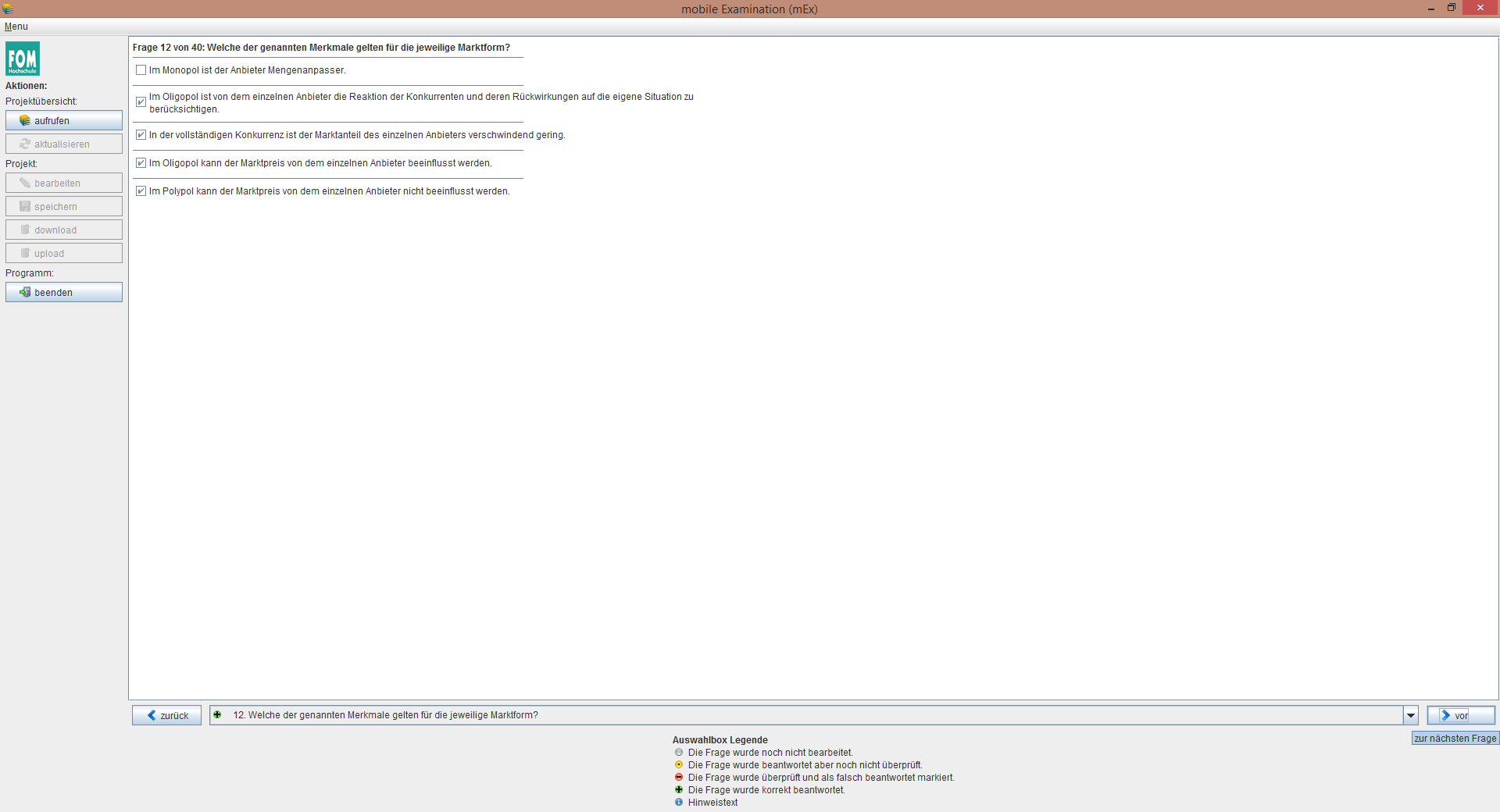 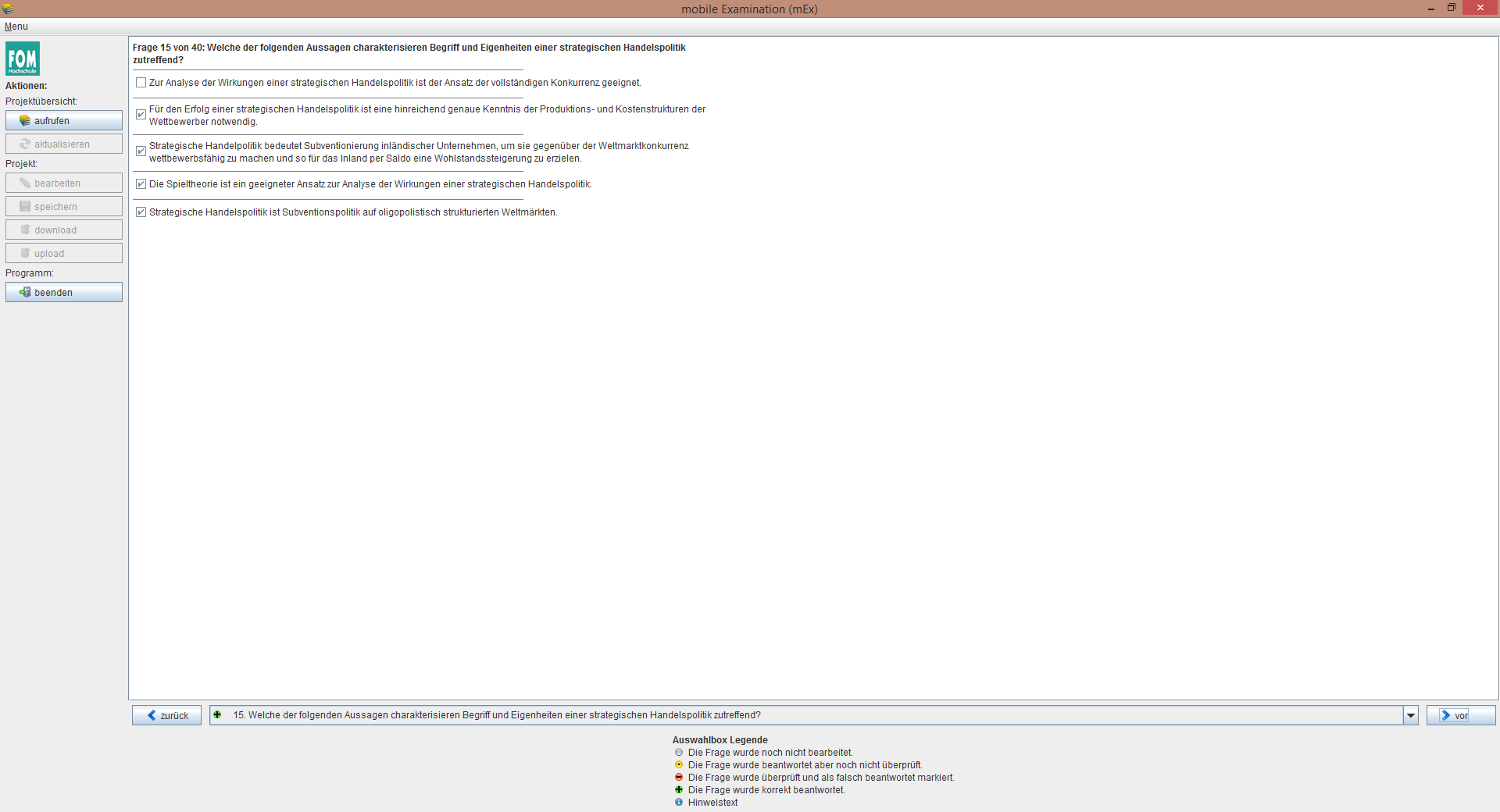 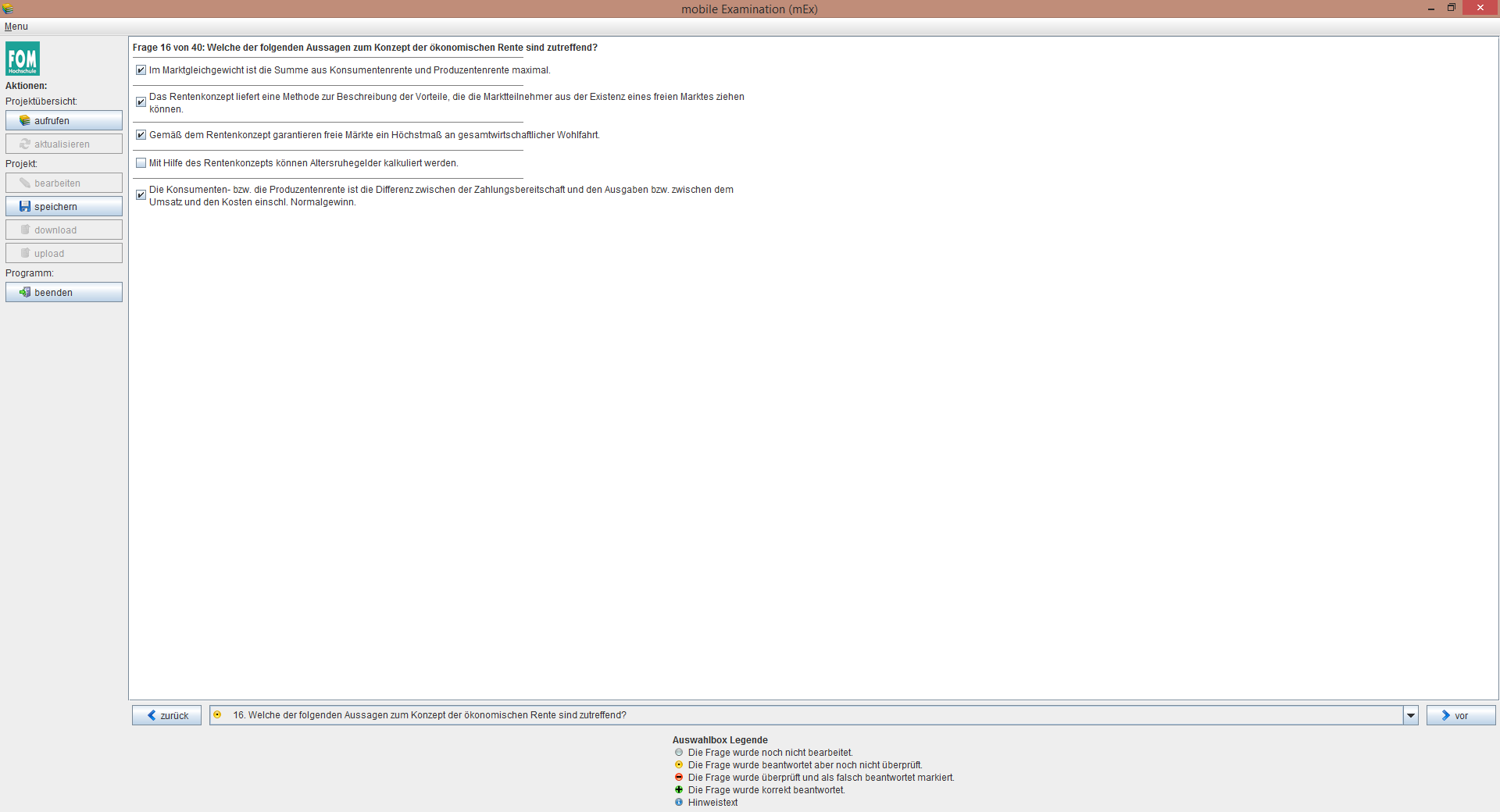 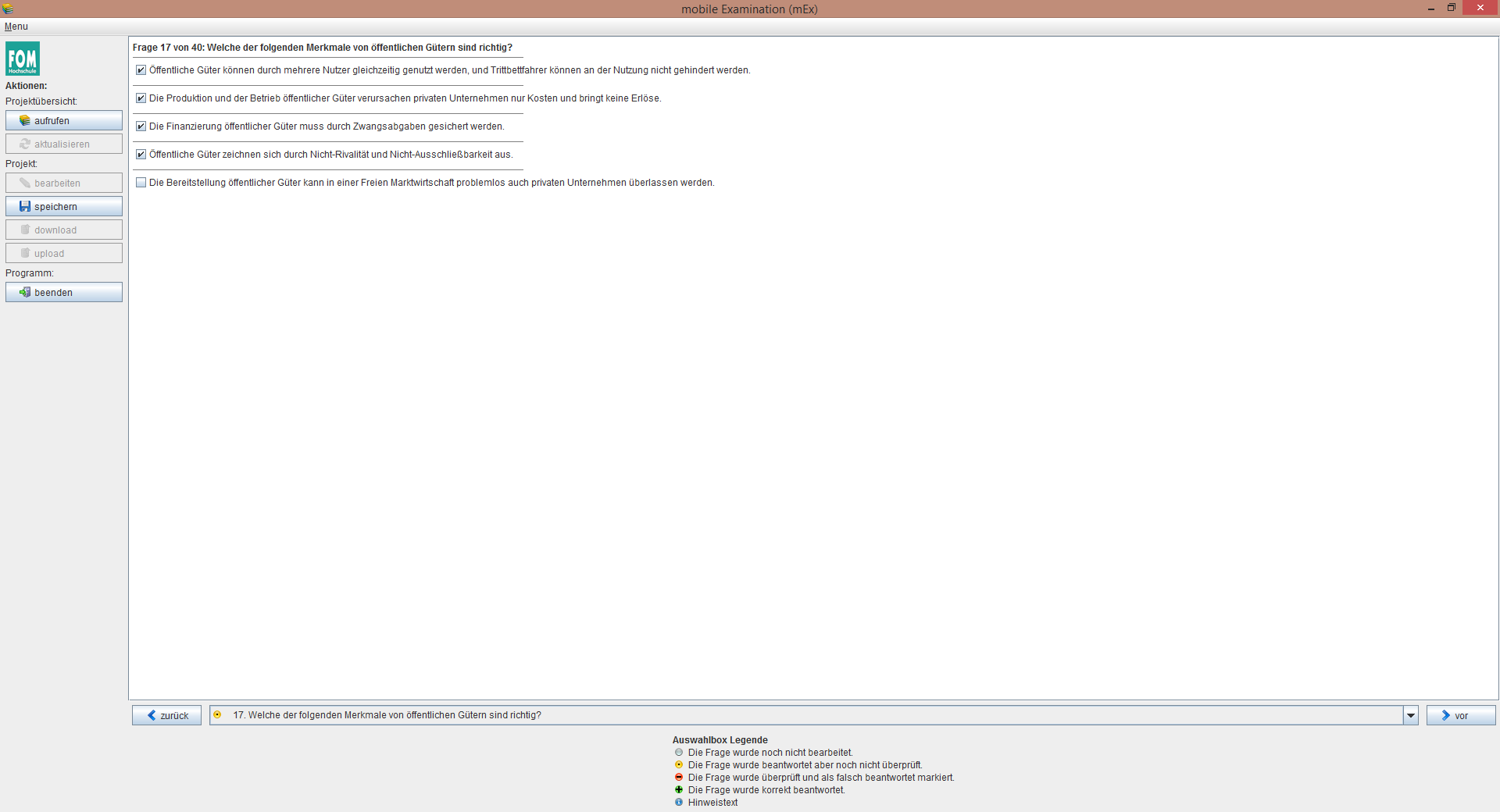 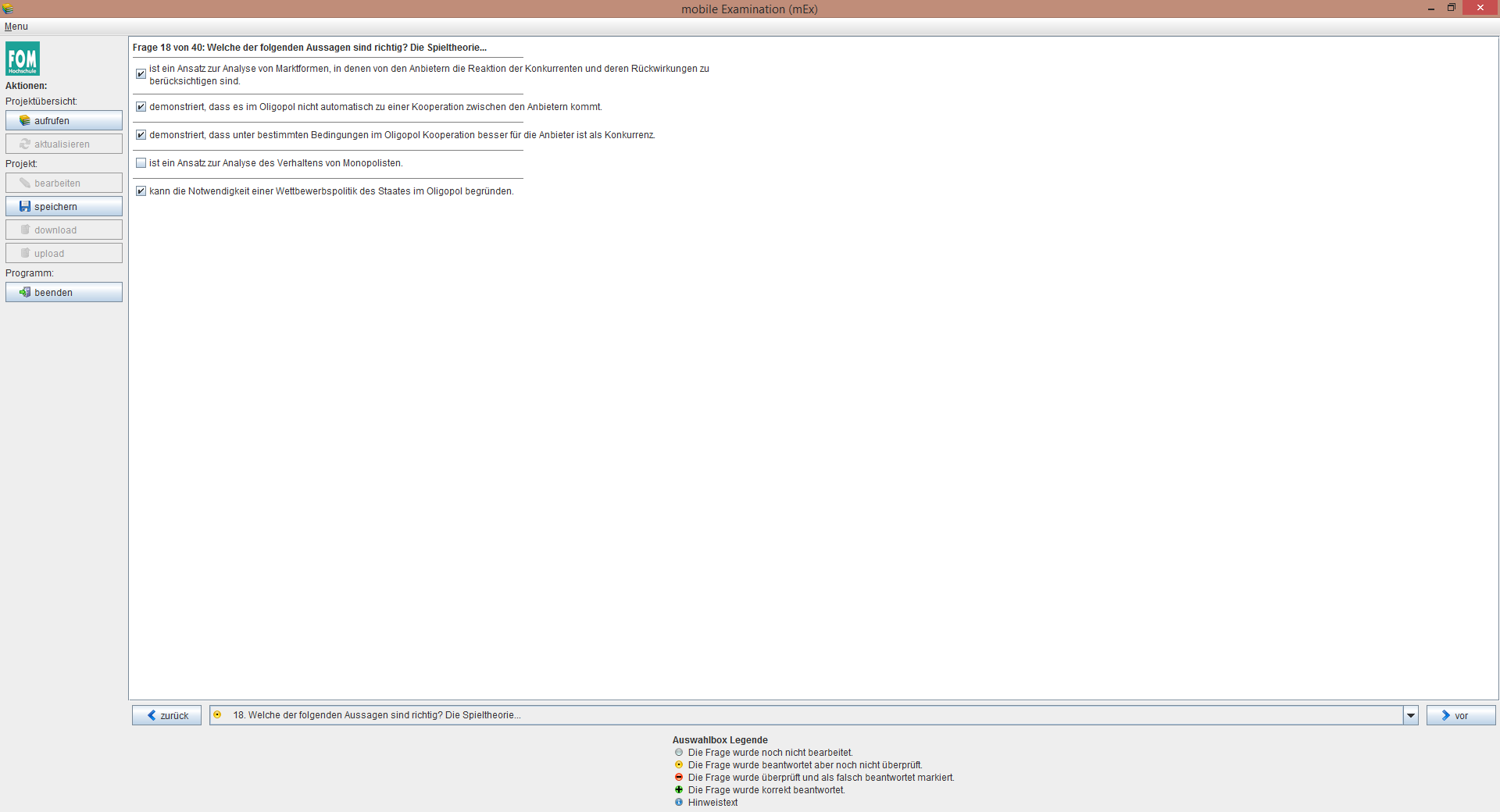 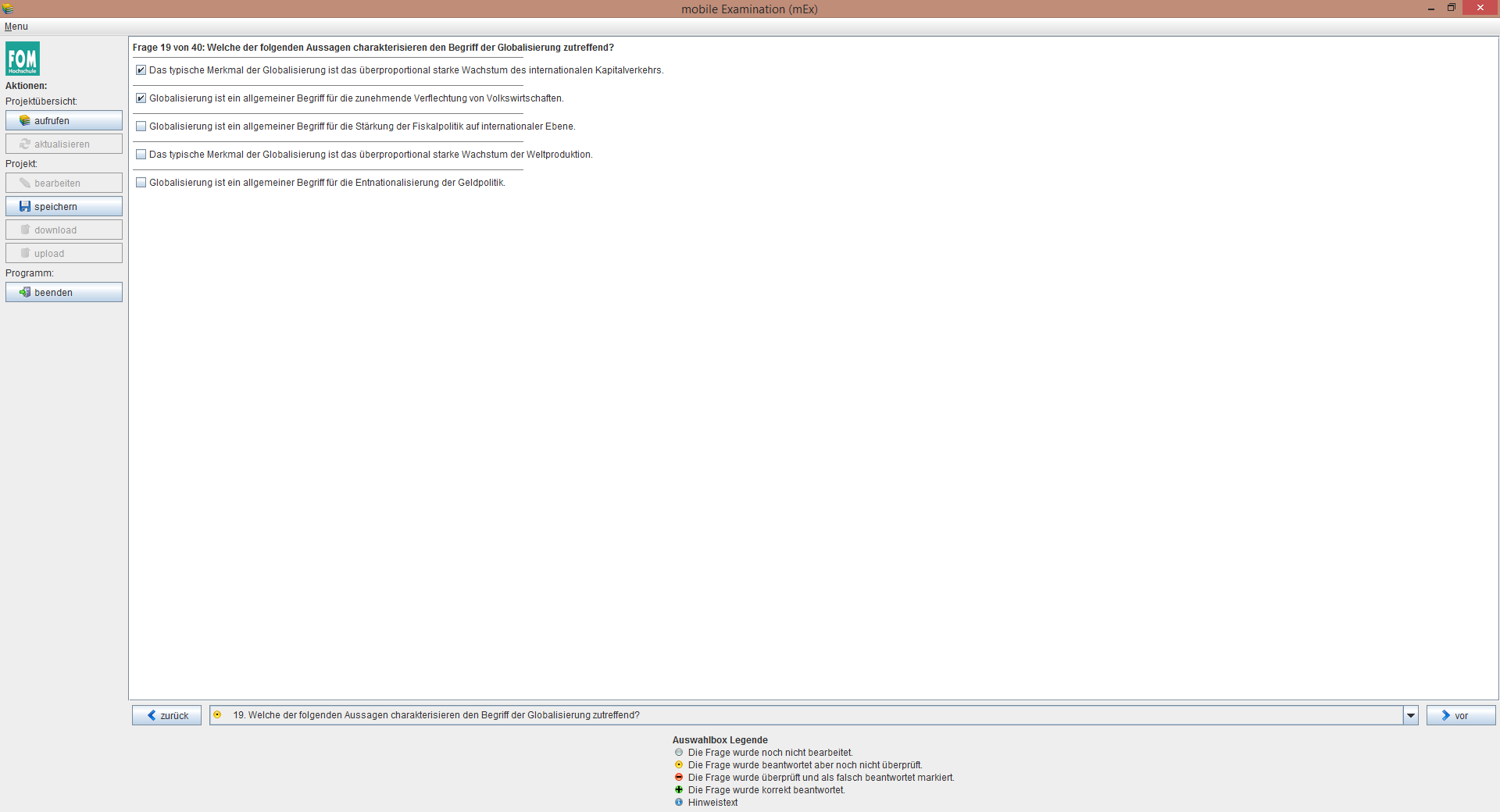 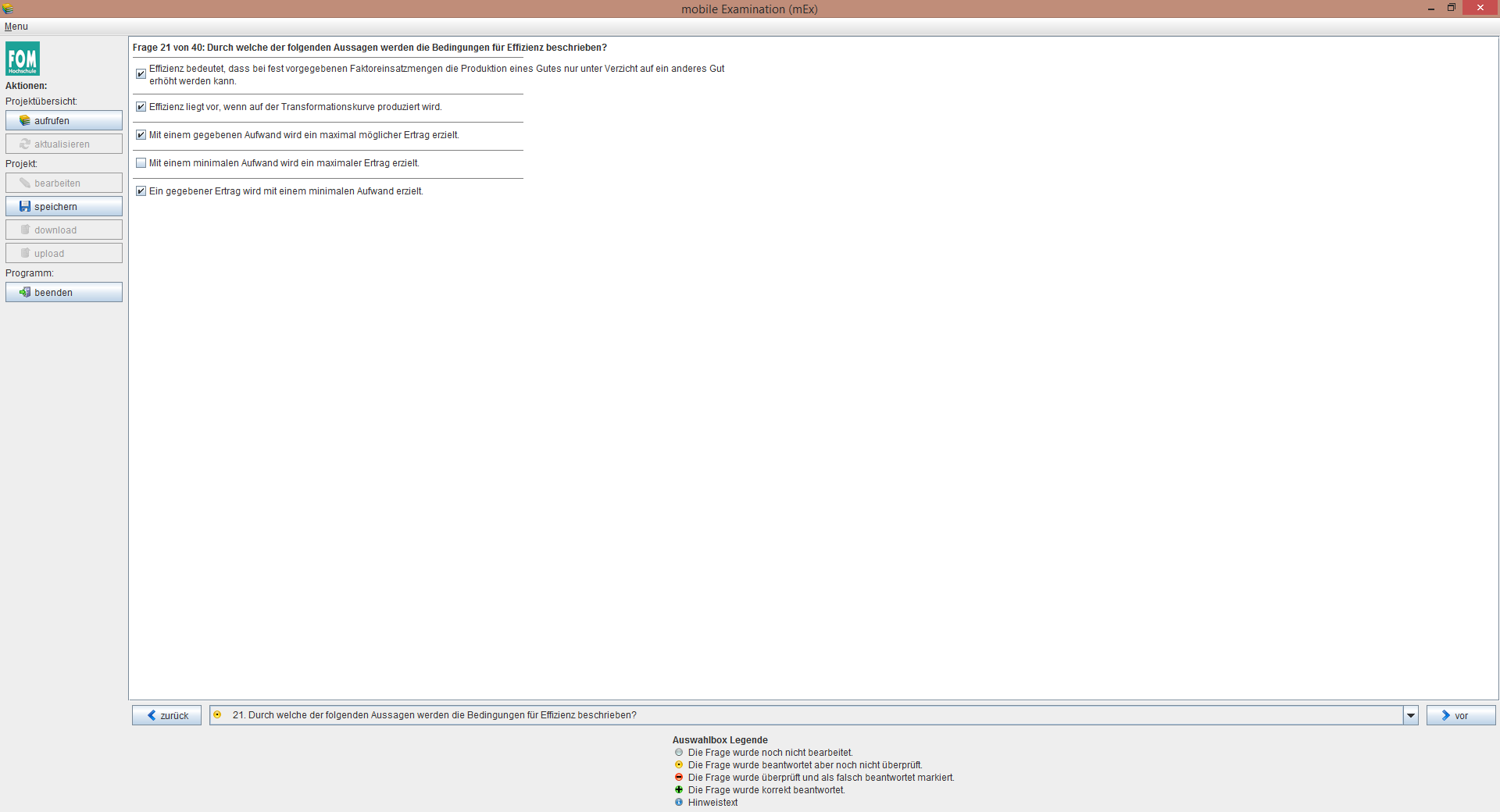 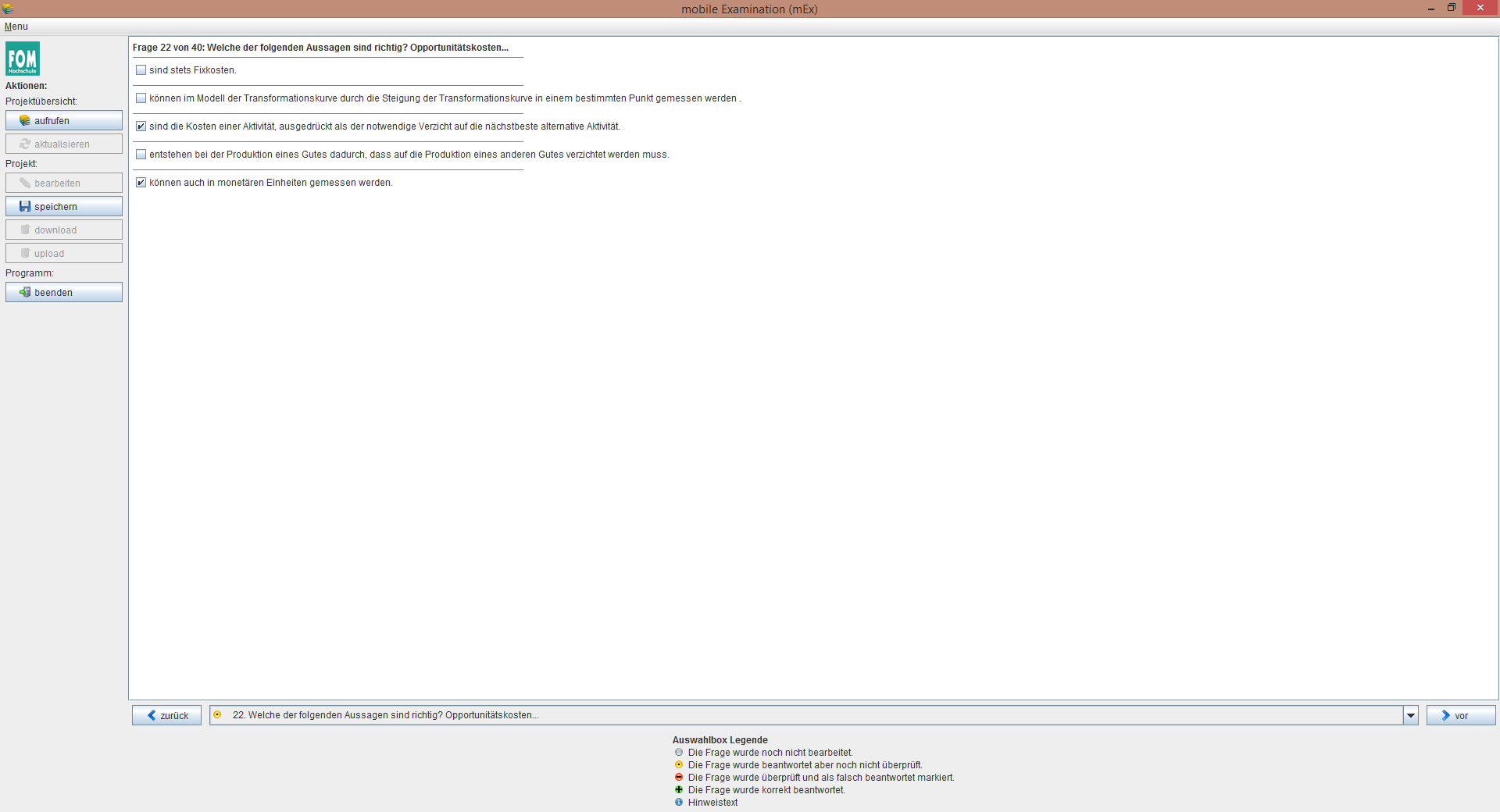 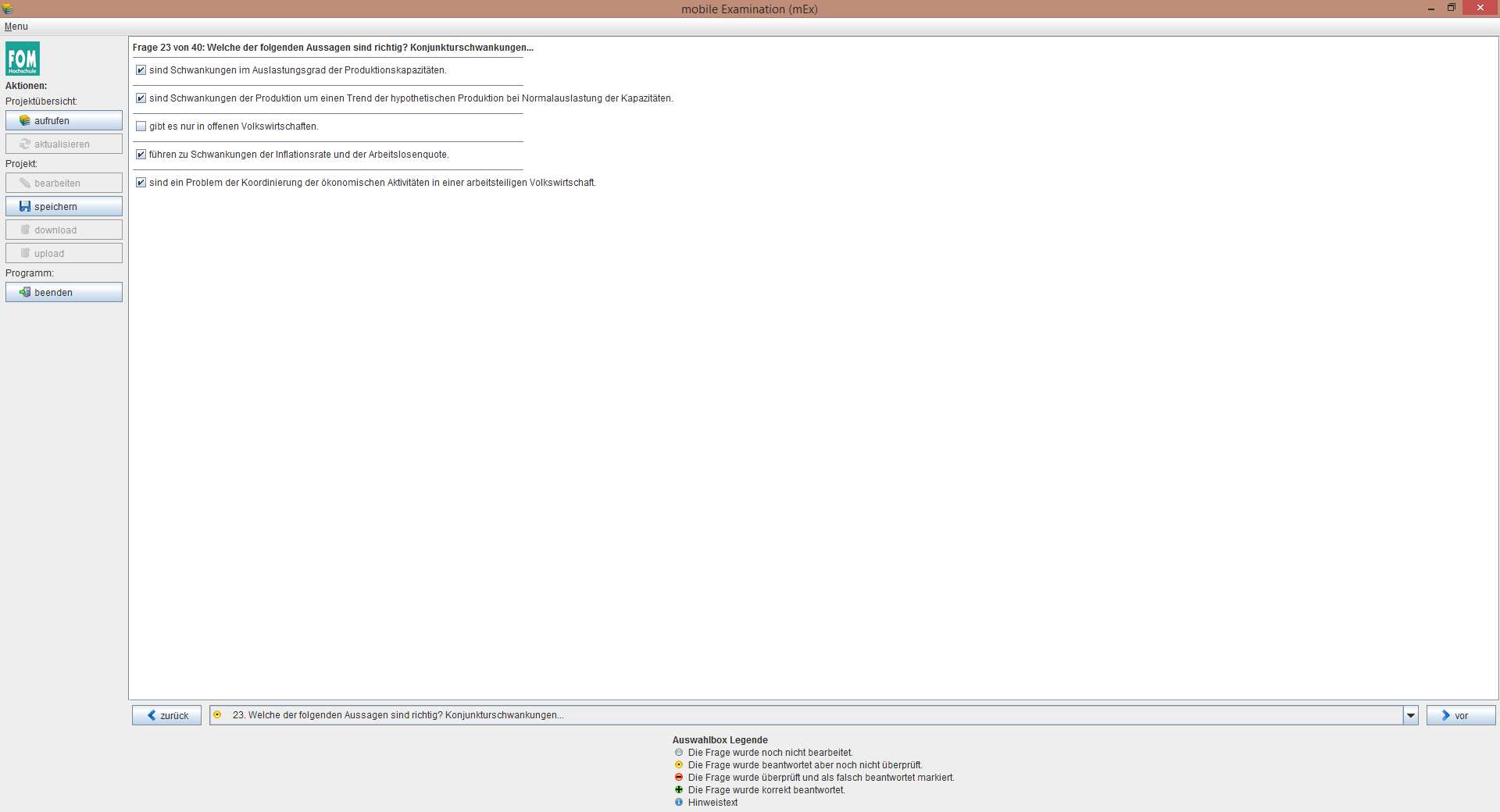 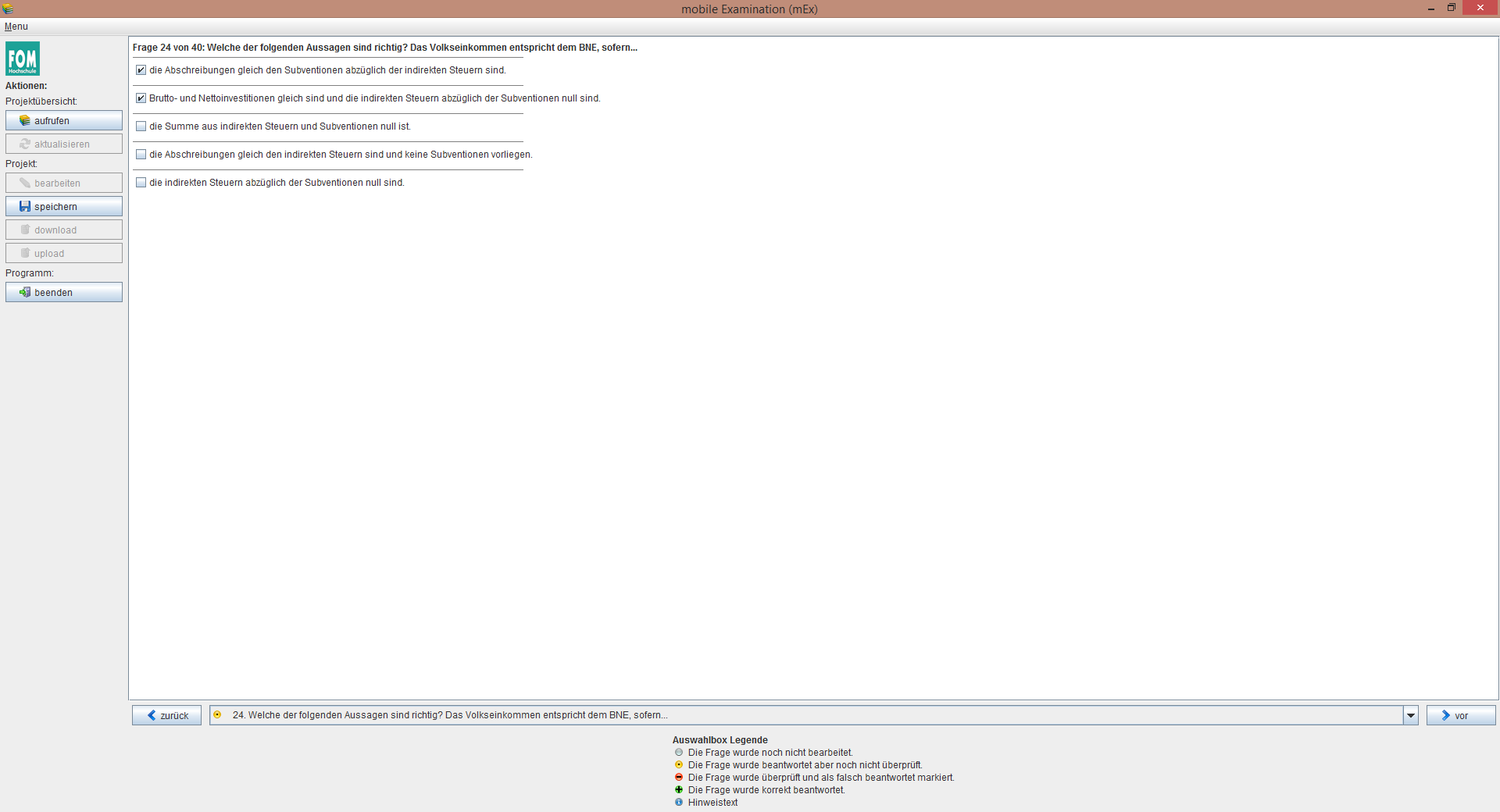 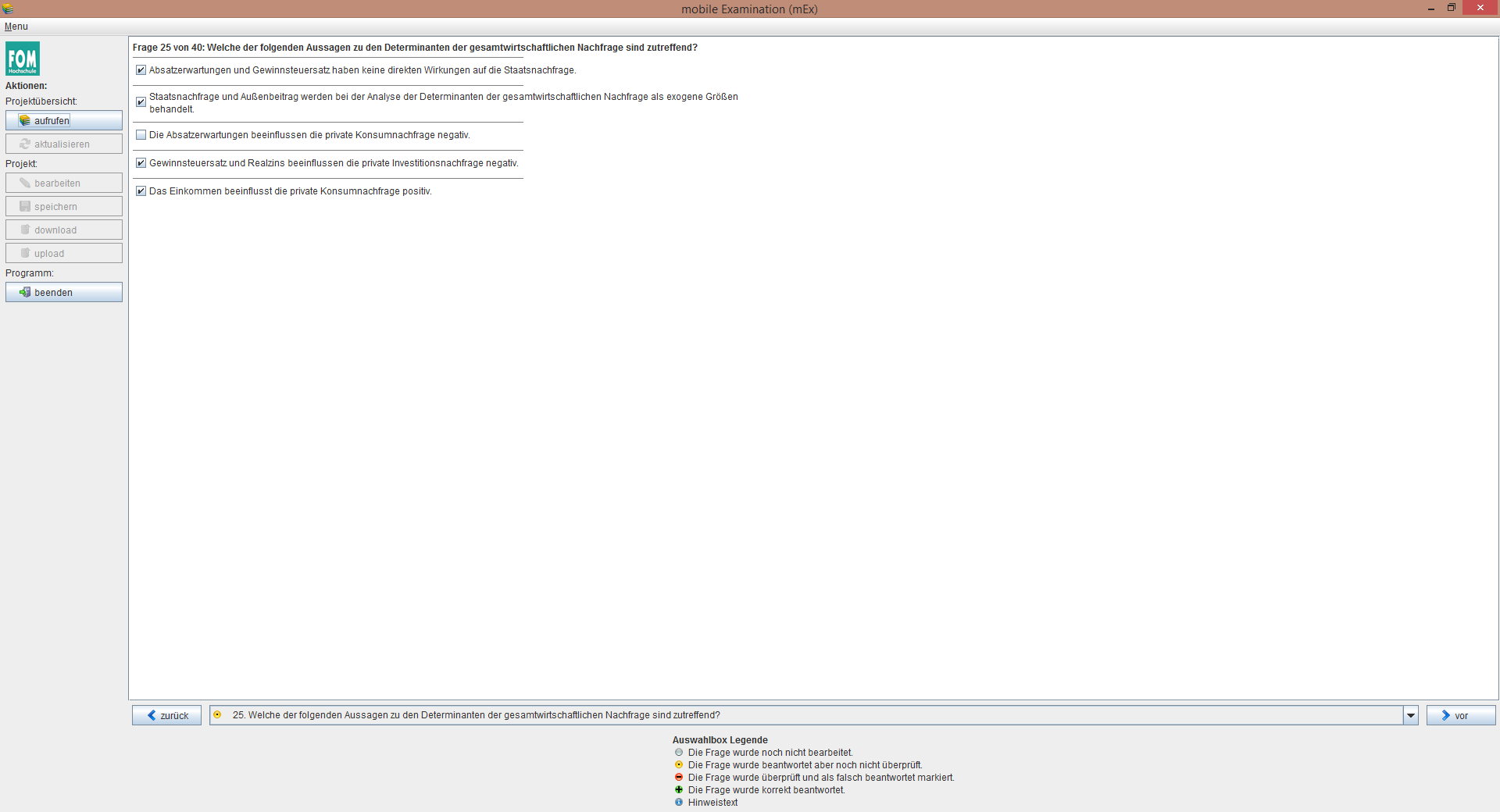 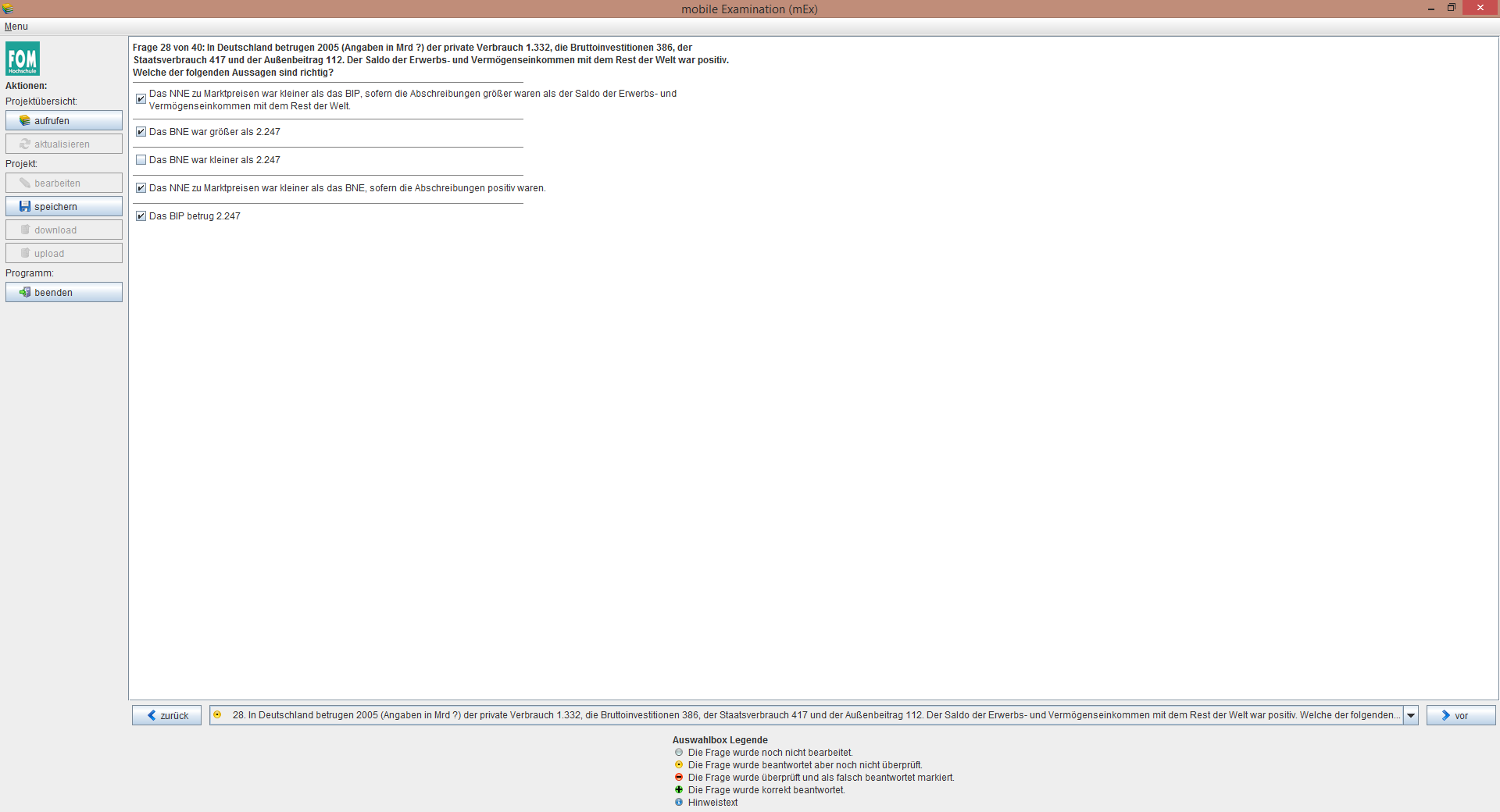 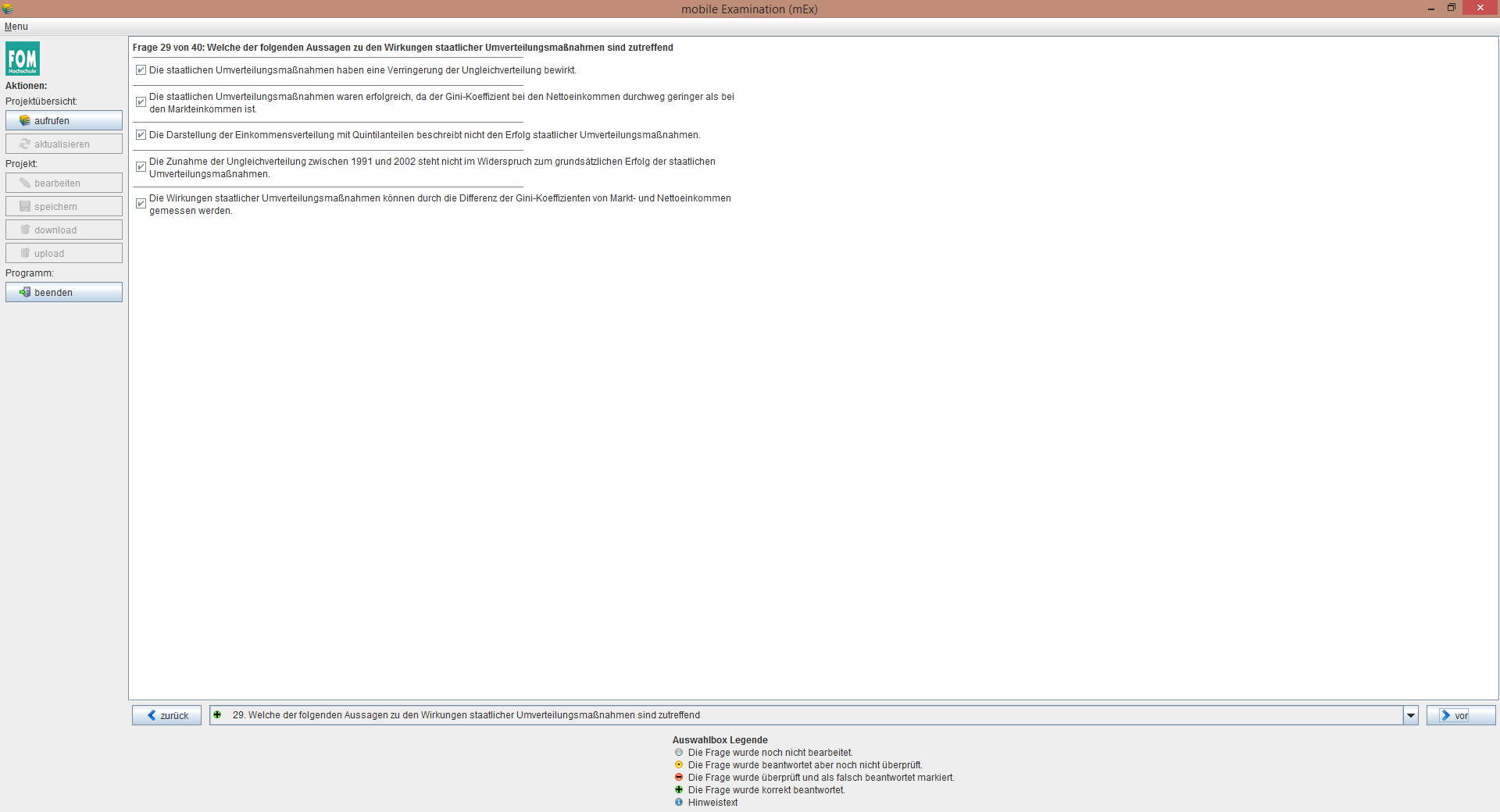 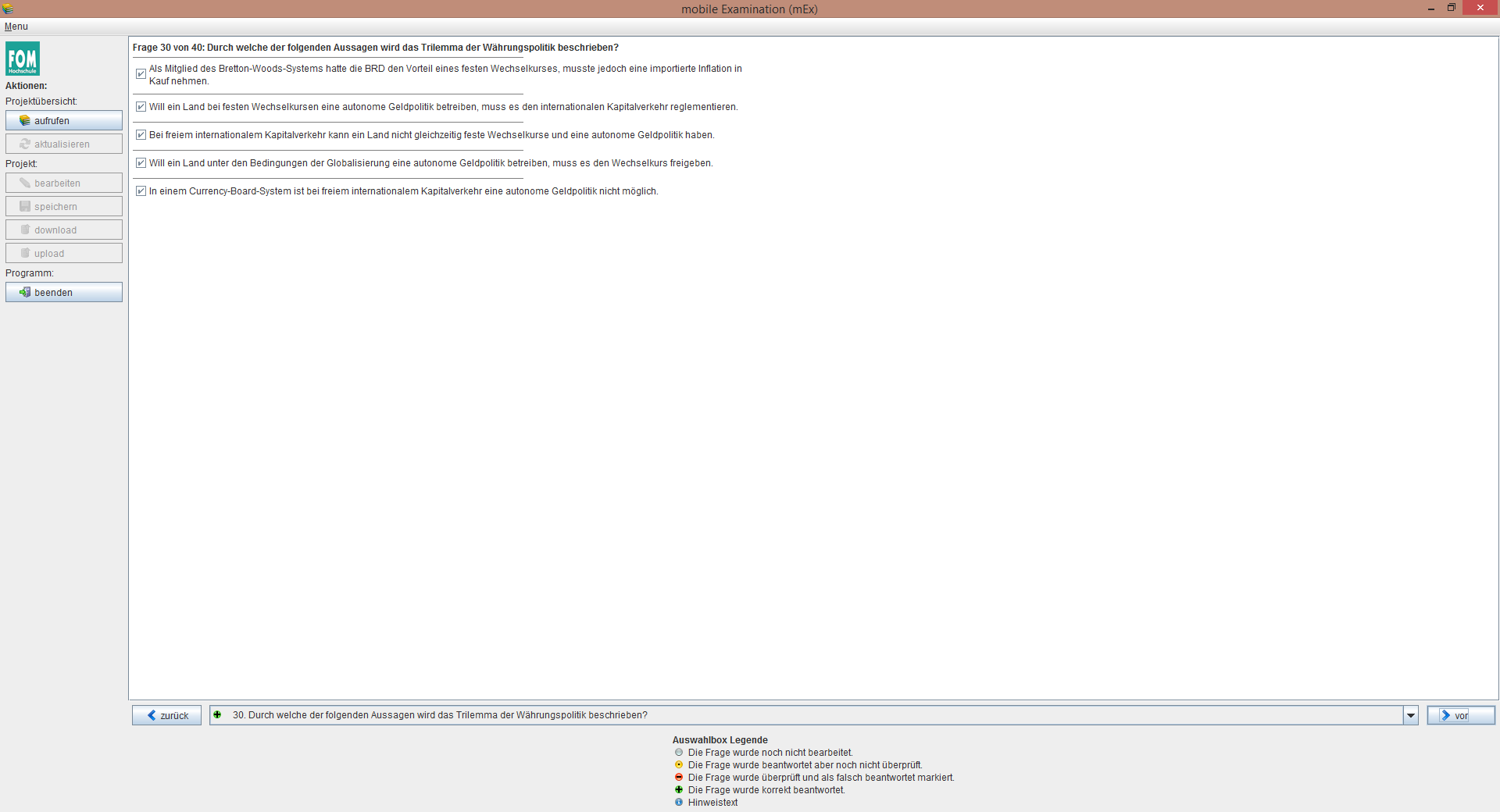 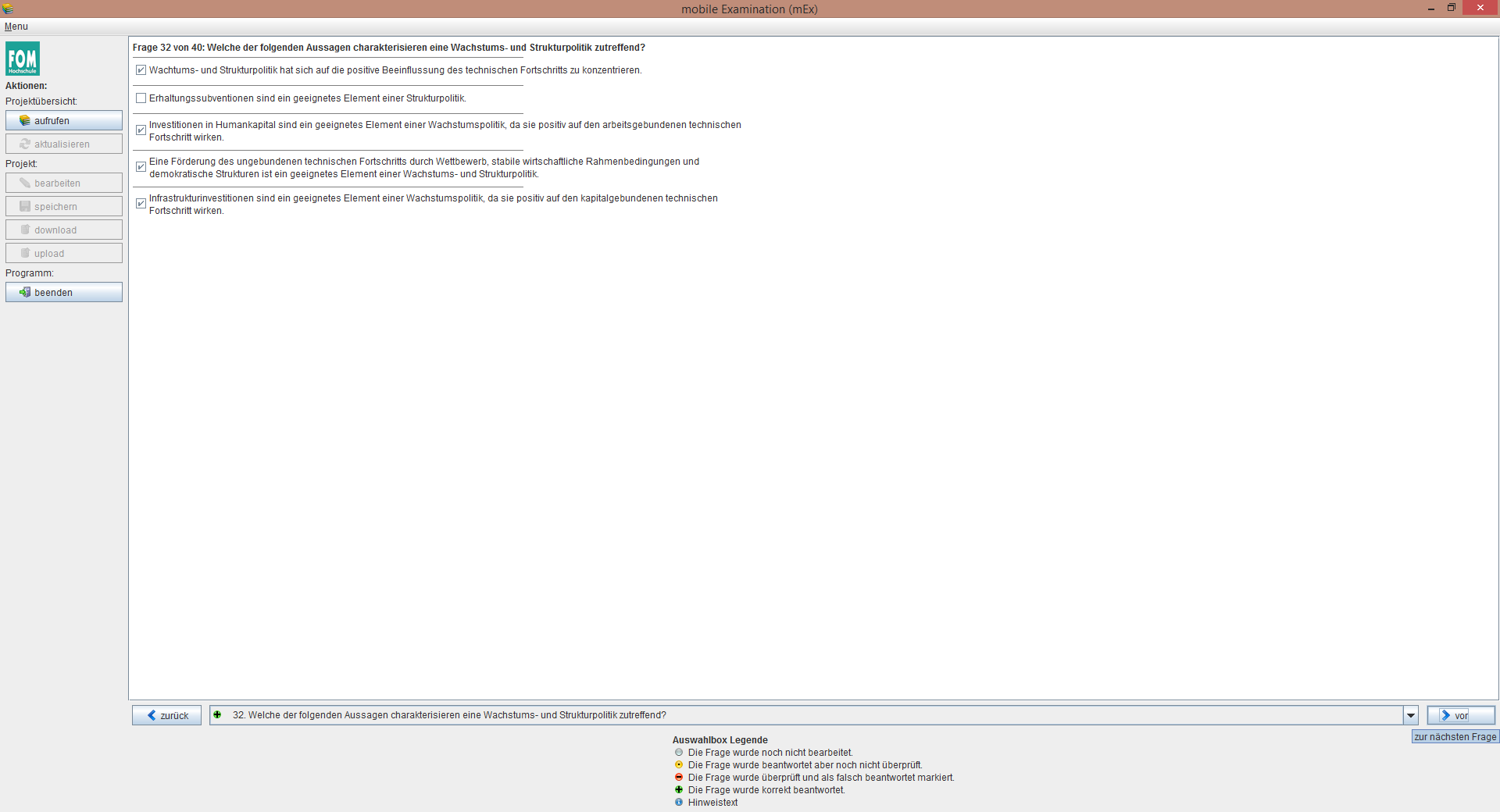 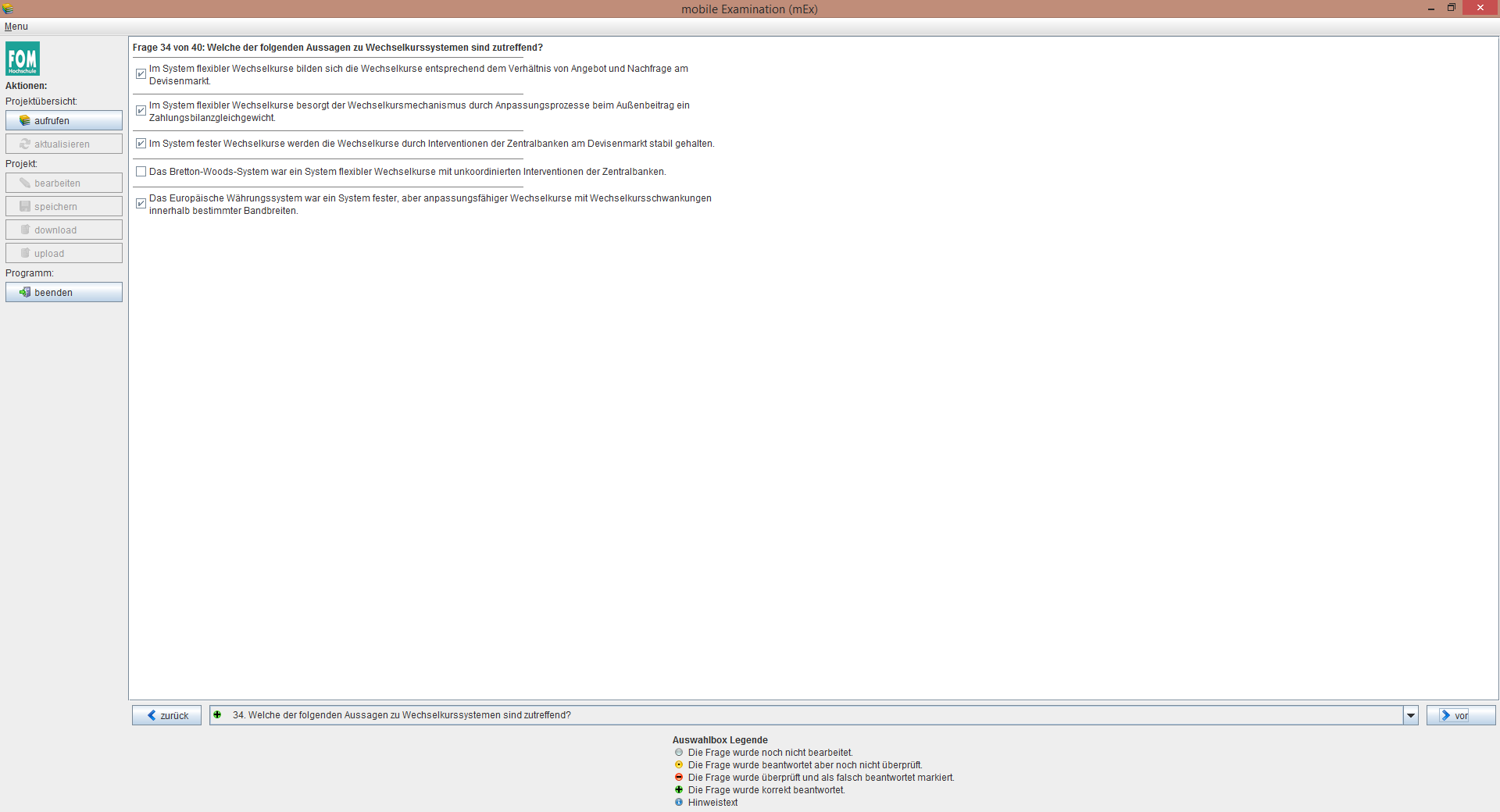 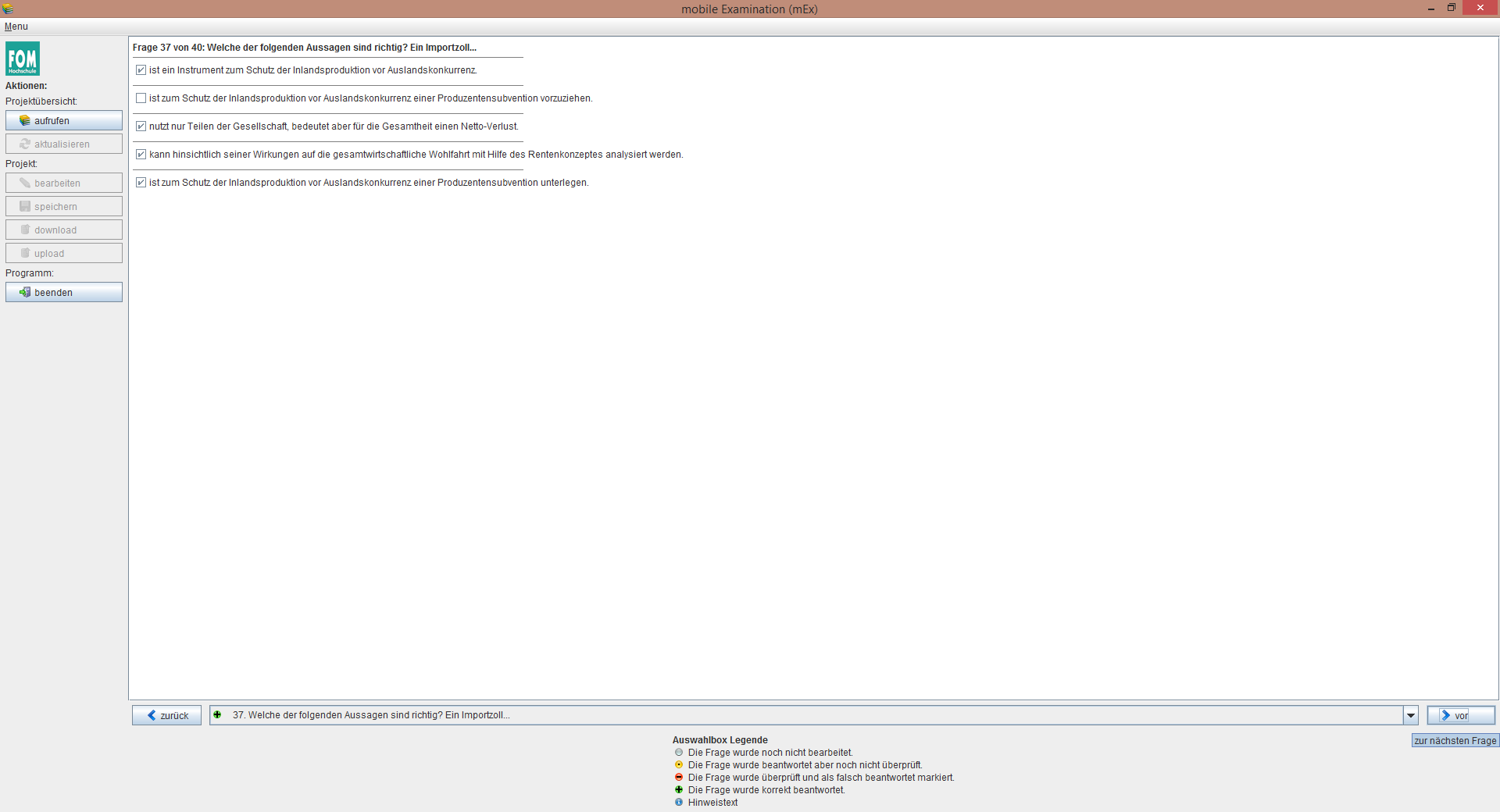 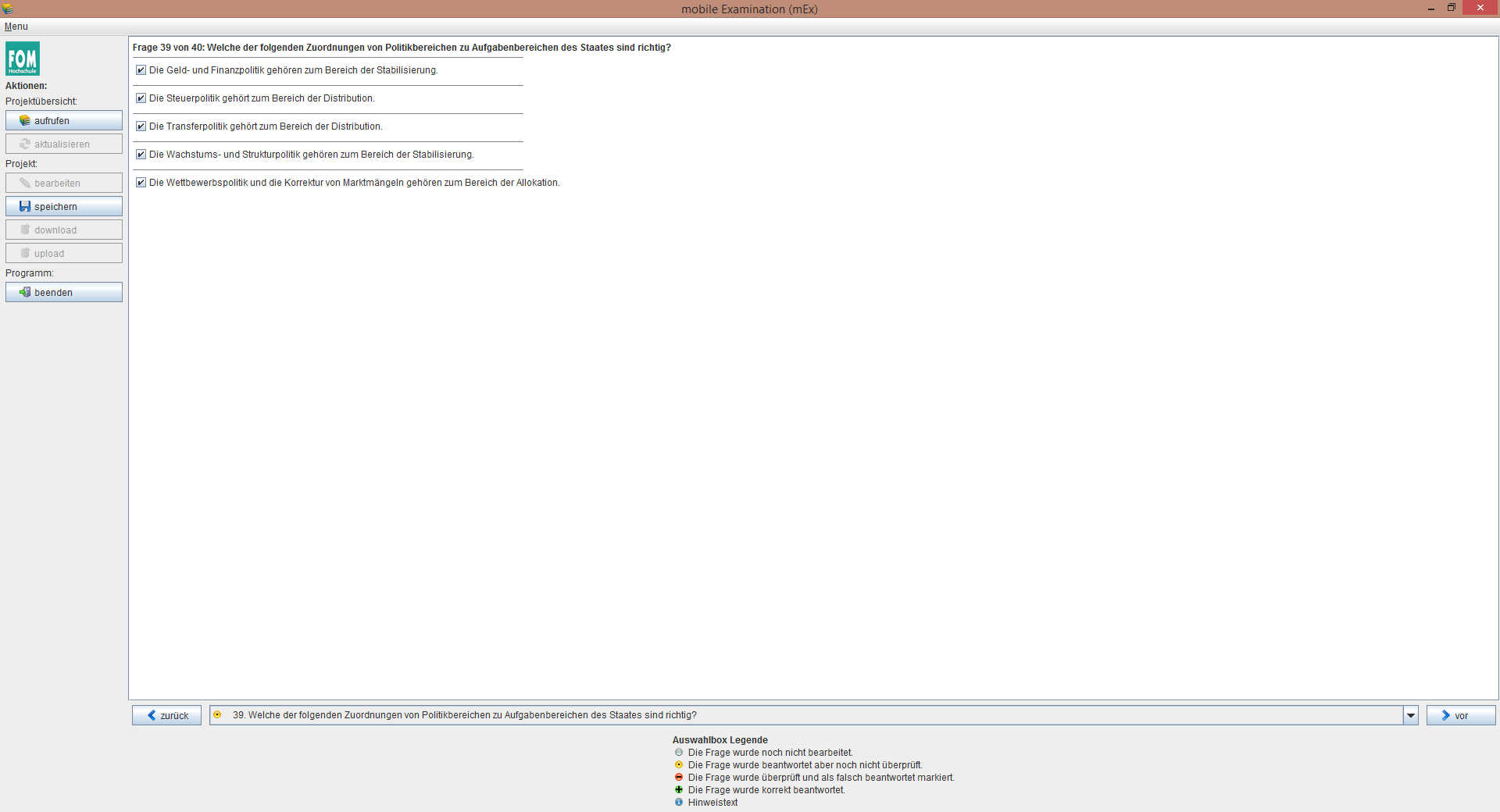 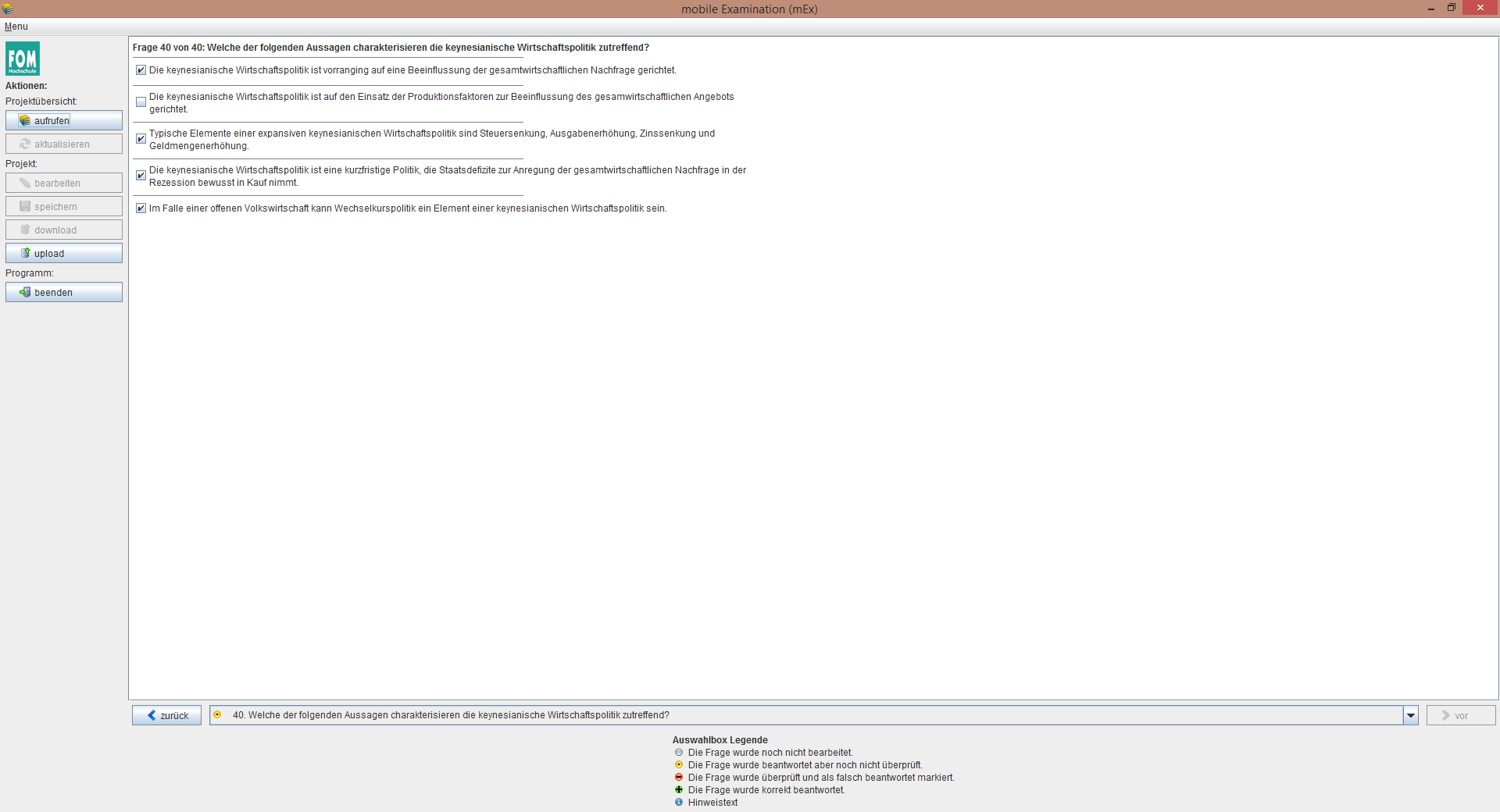 Nun die falschen!Beide 5er sind falsch!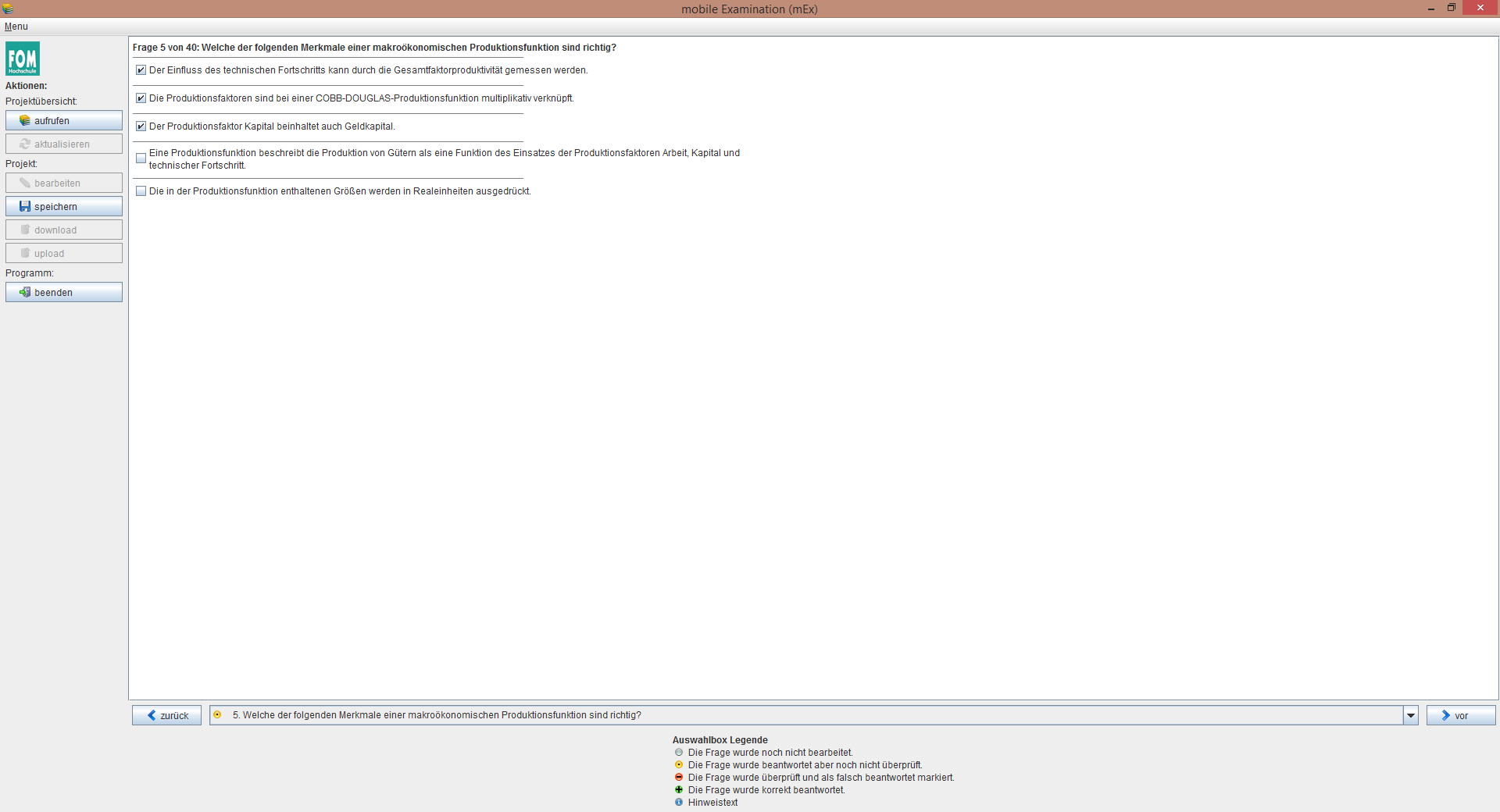 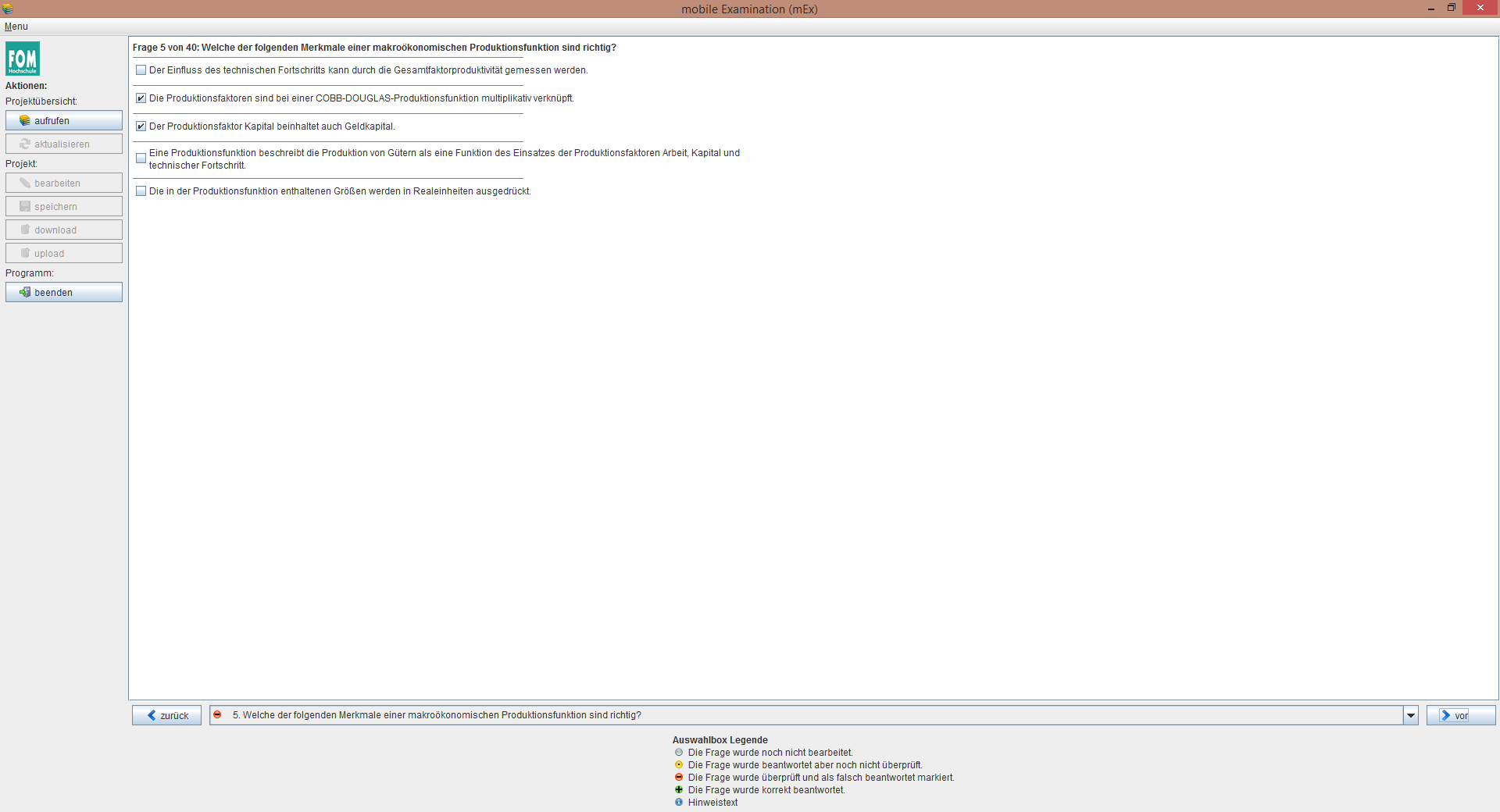 Beide 9er sind falsch!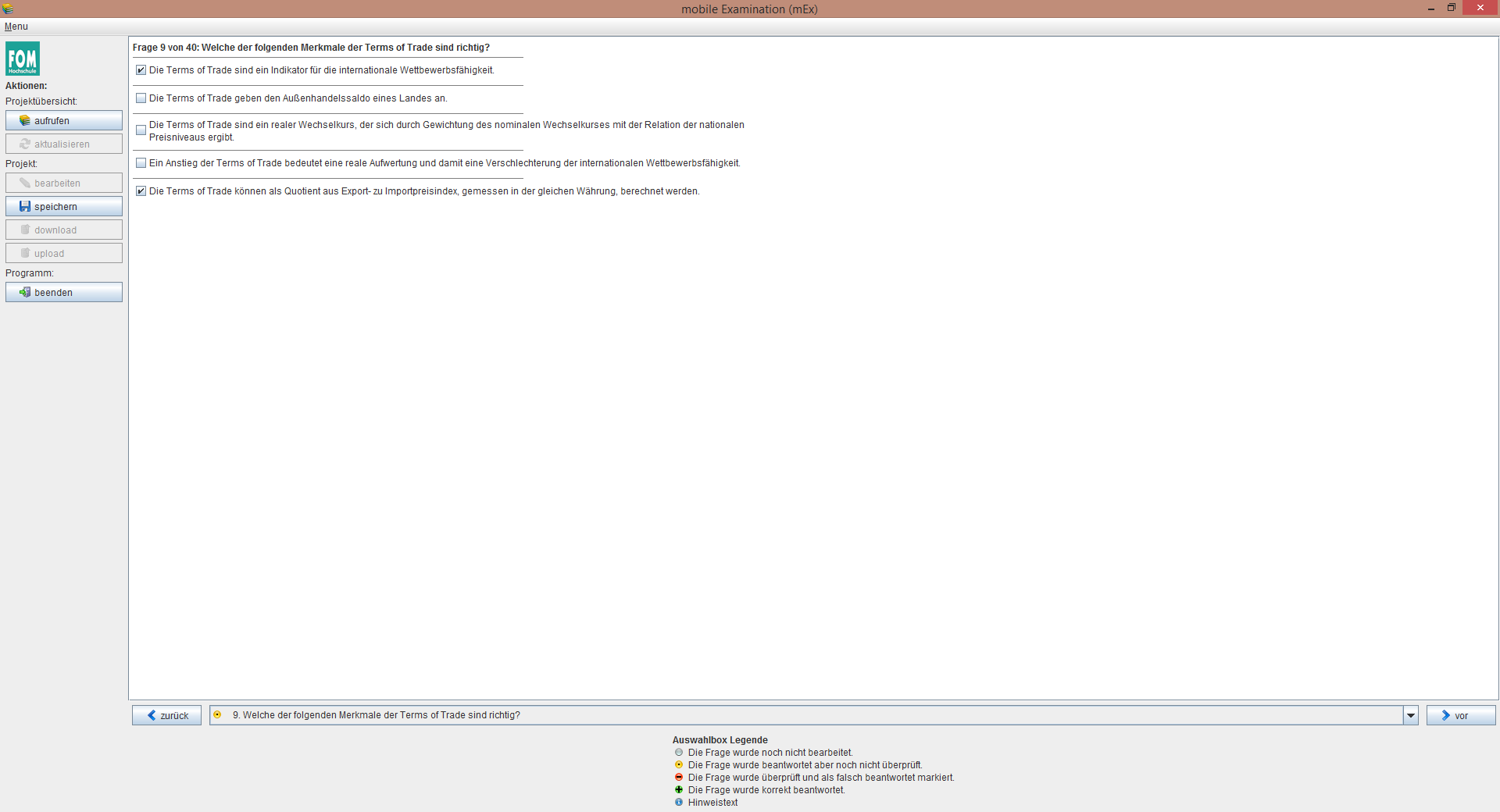 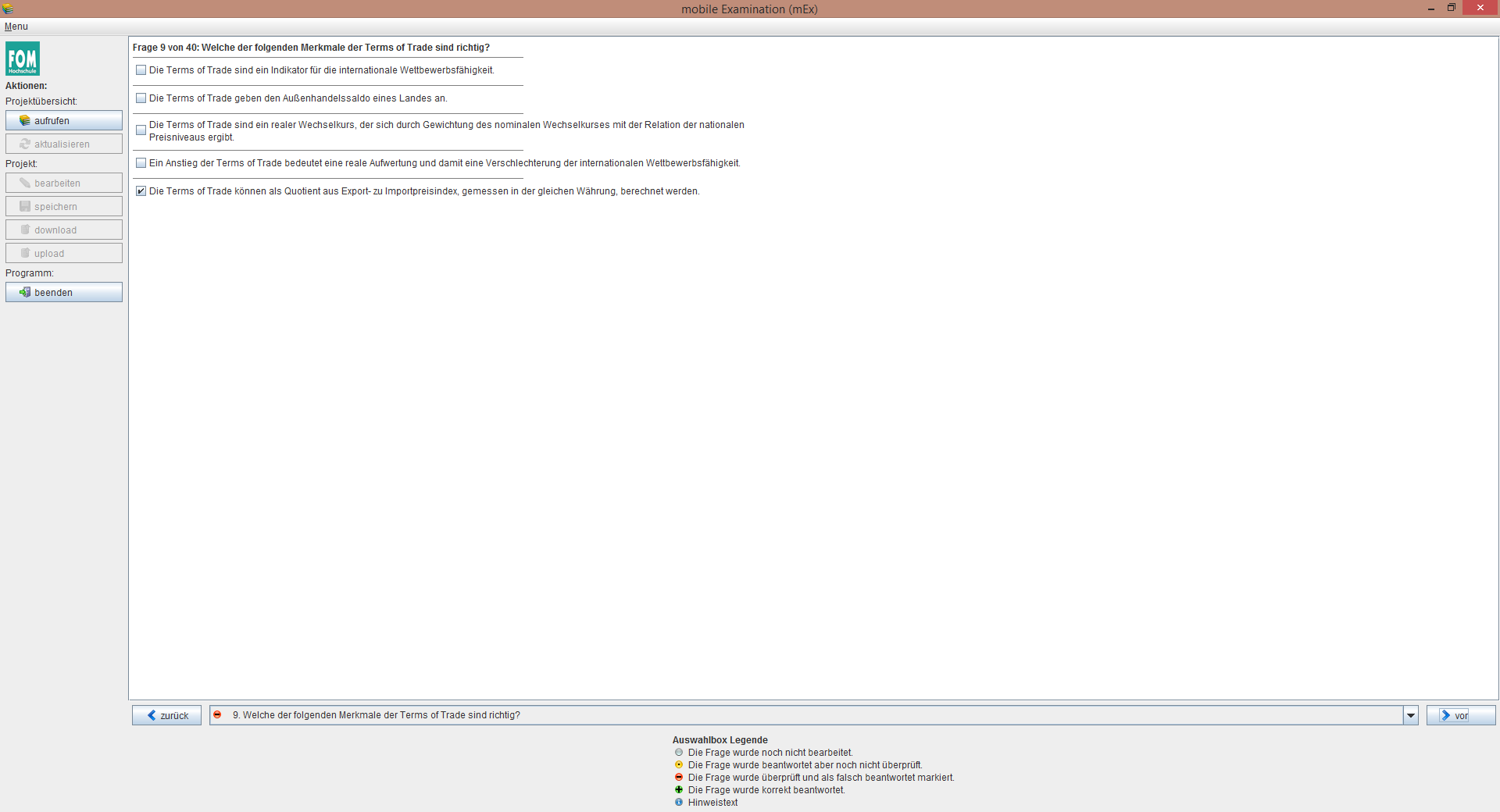 Beide 11er sind falsch!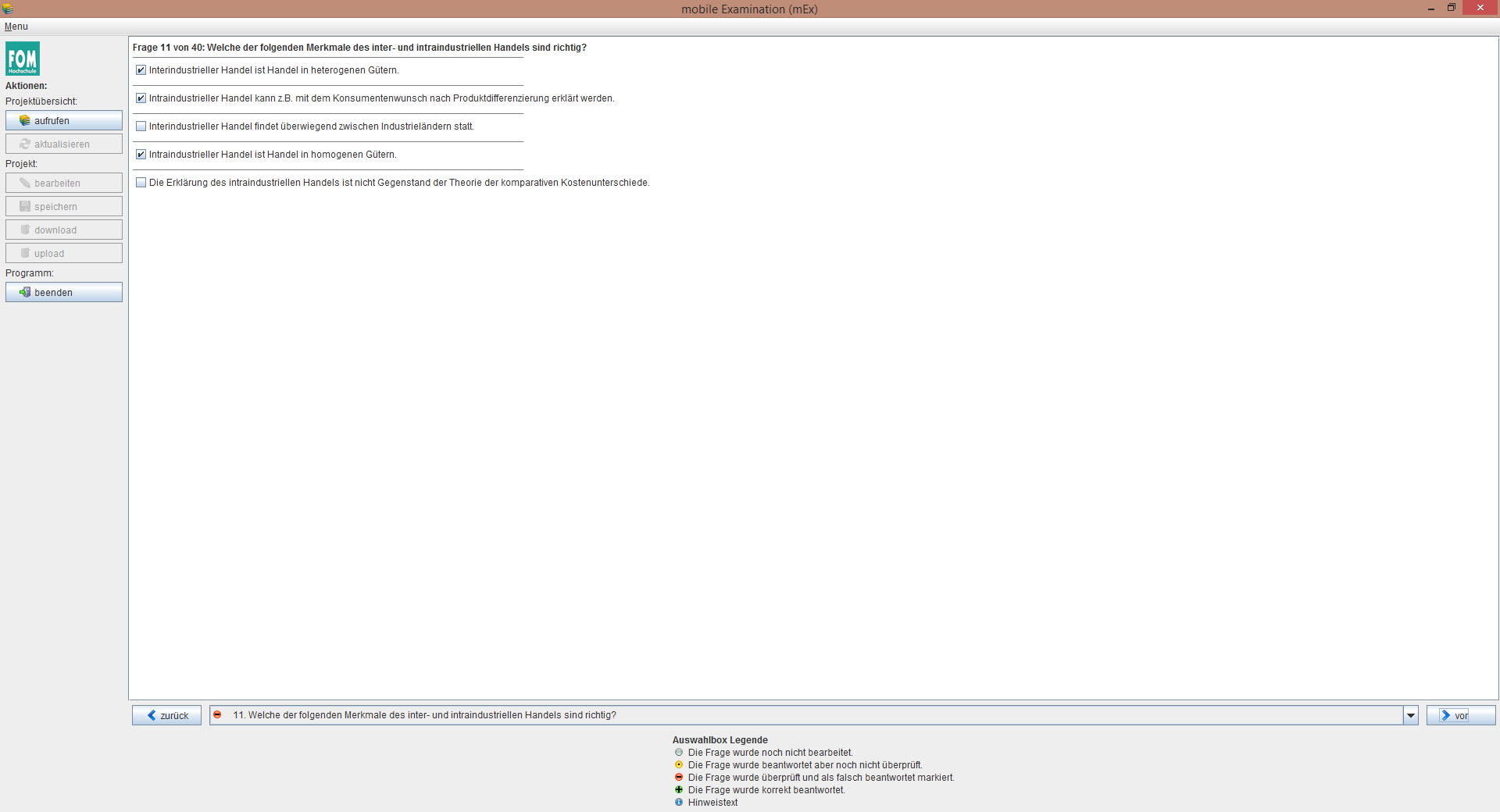 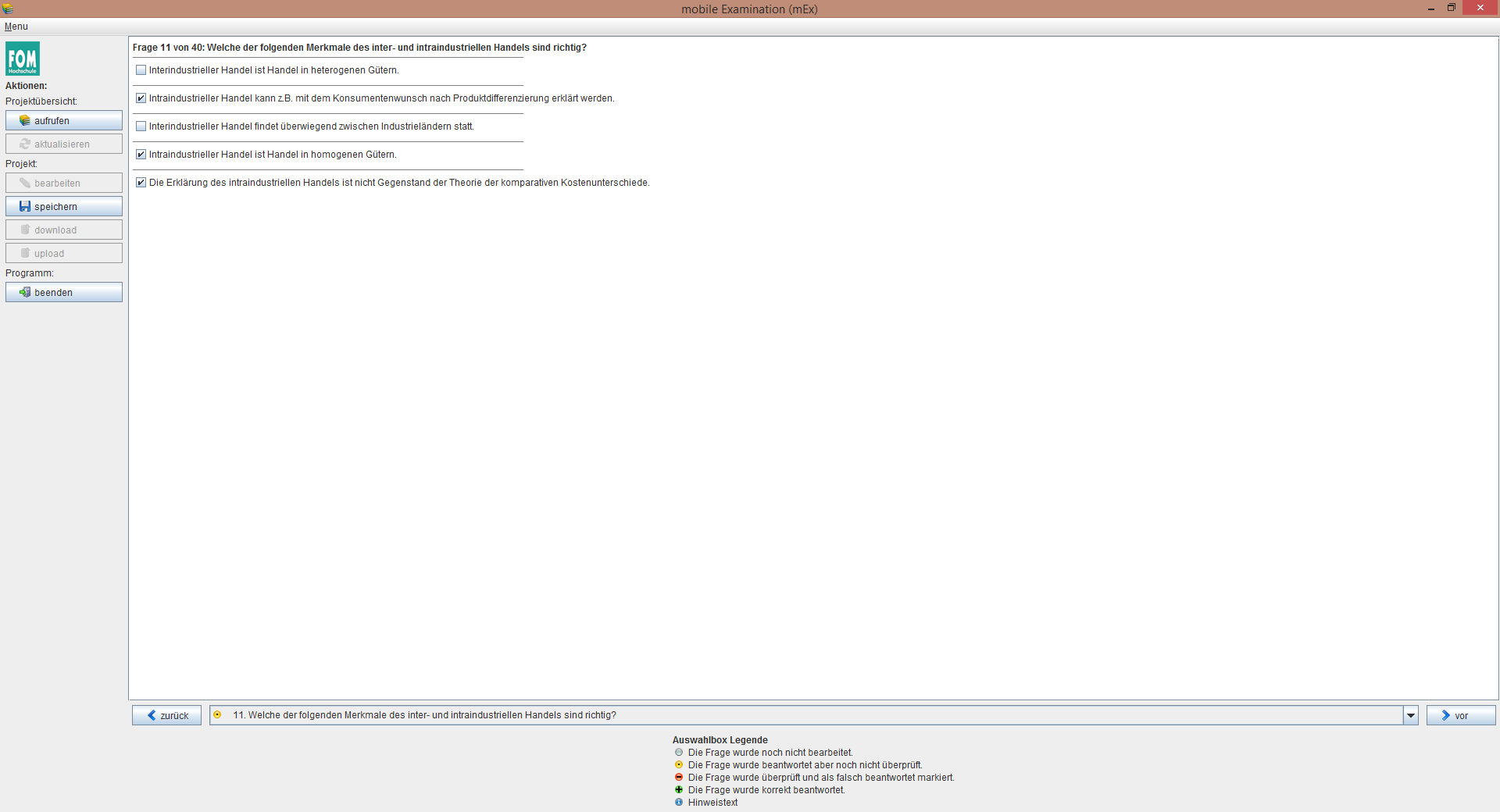 Beide 13er sind falsch!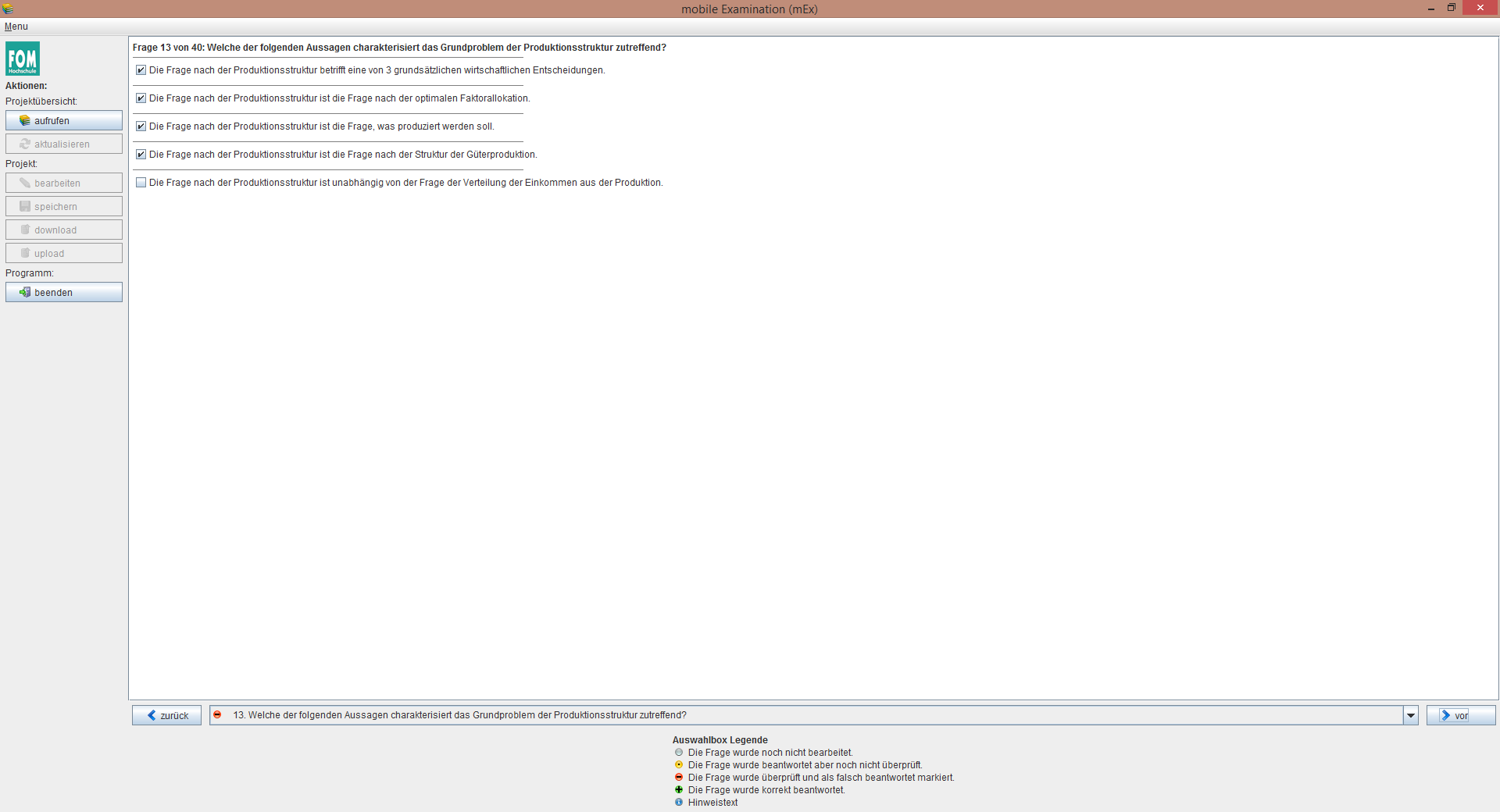 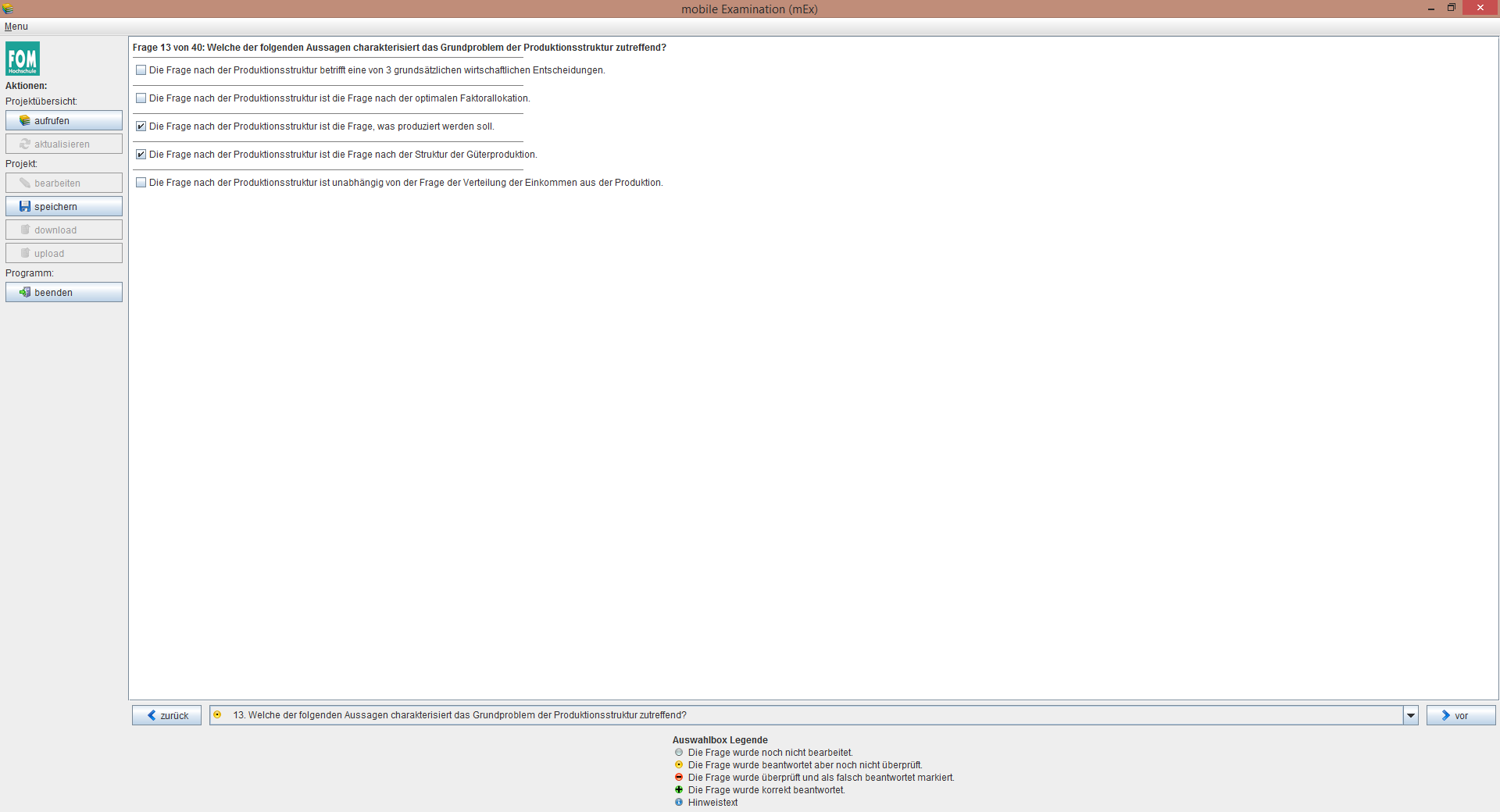 Beide 14er sind falsch!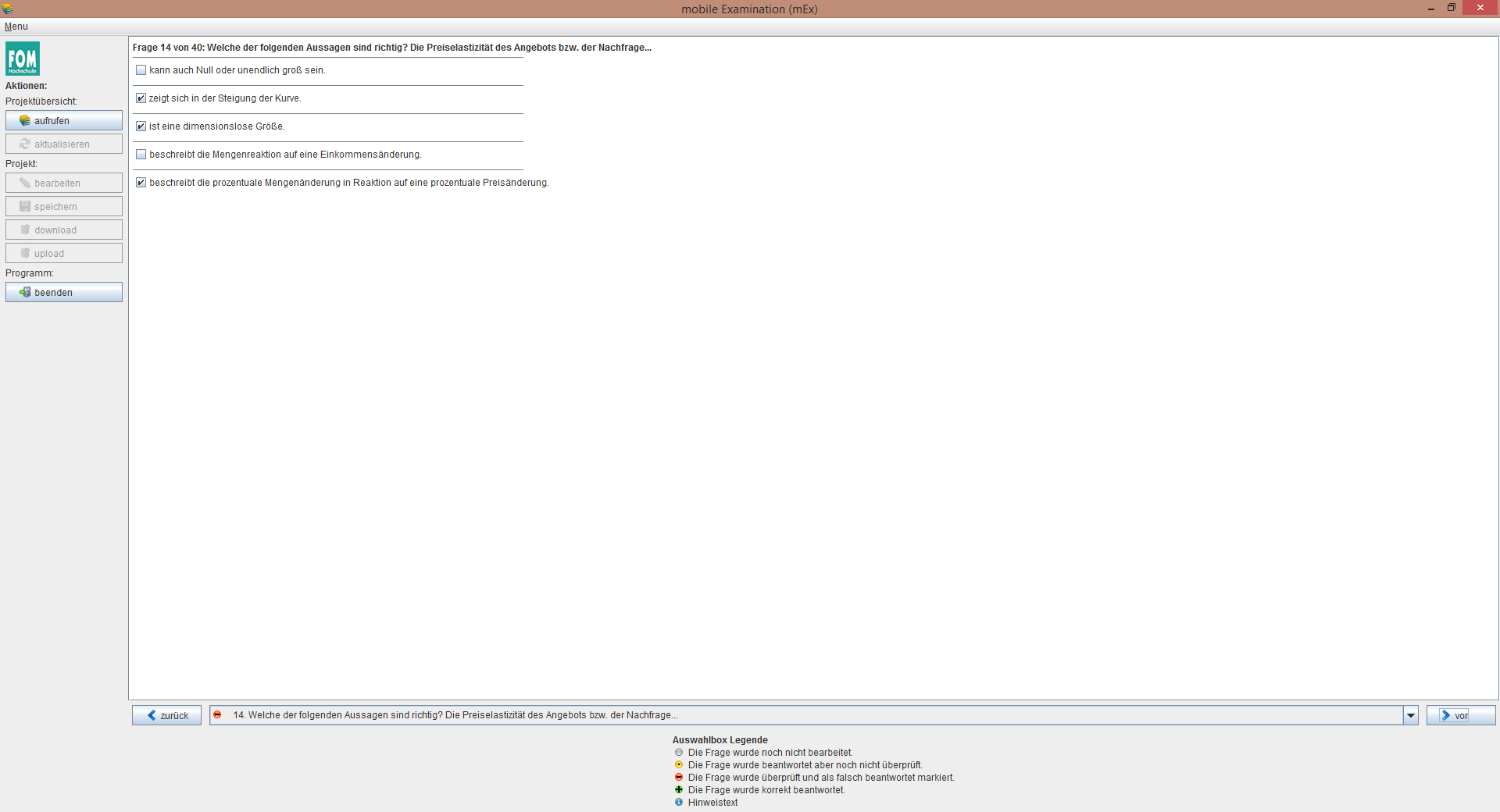 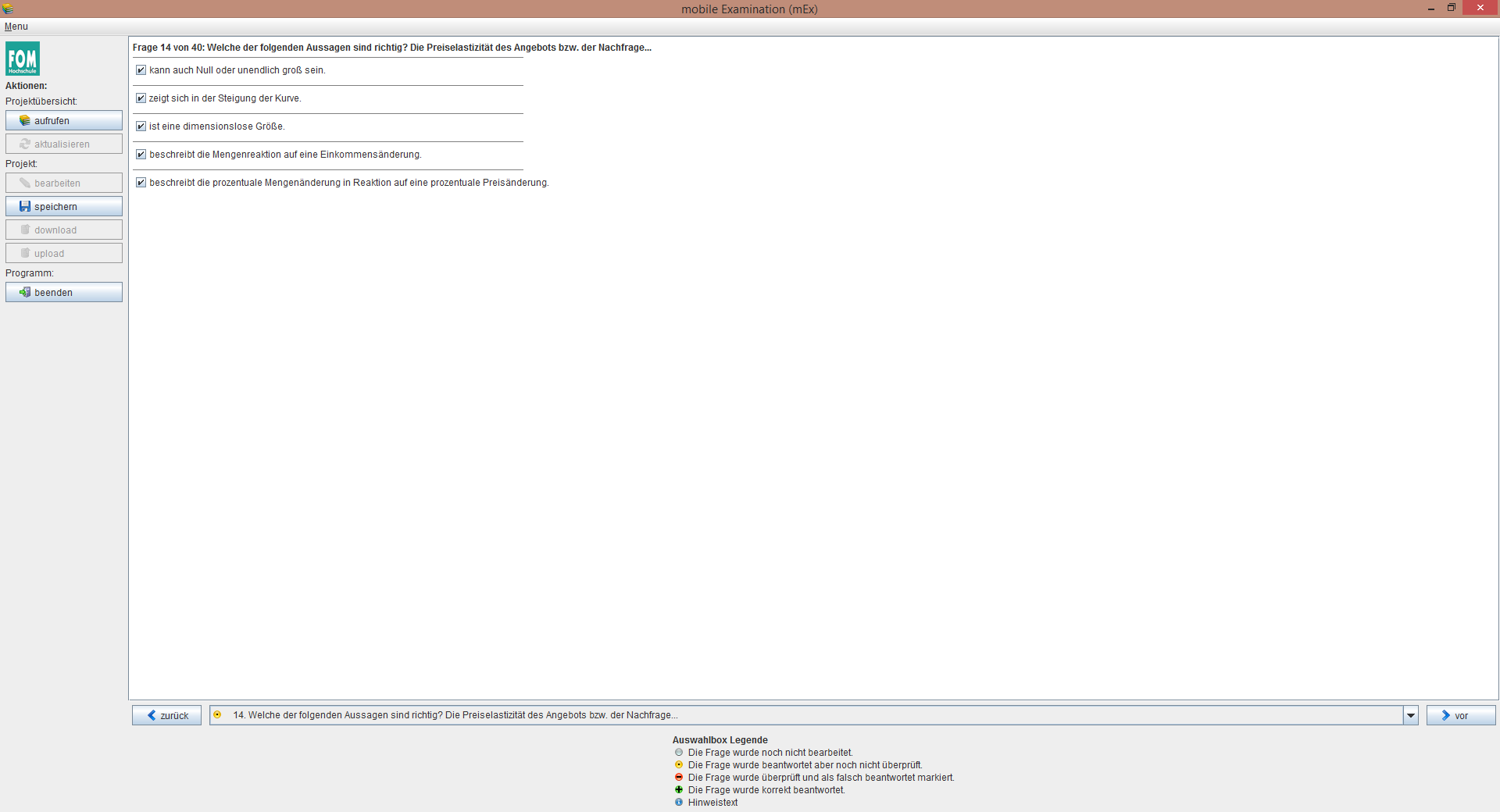 Beide 20er sind falsch!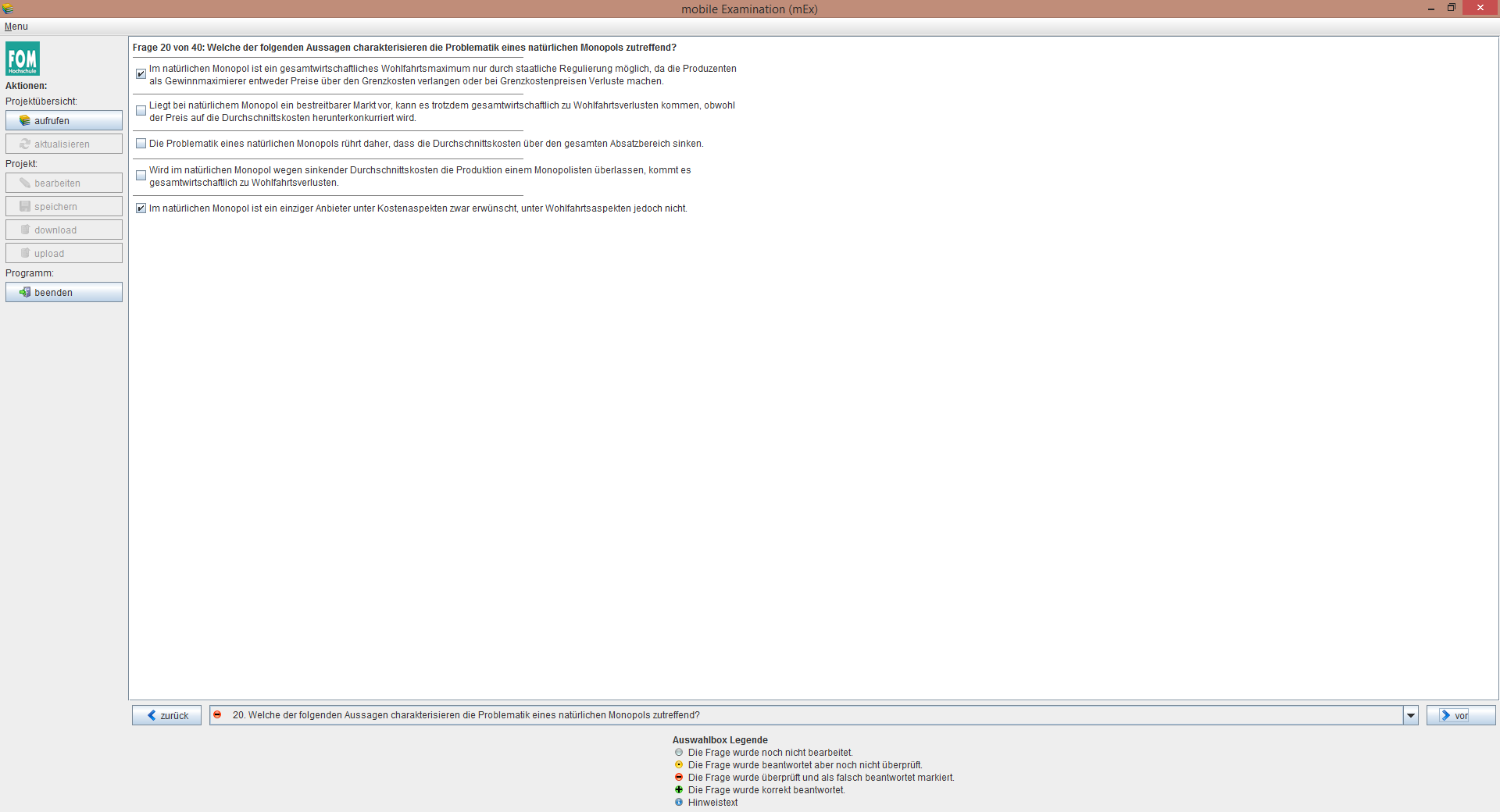 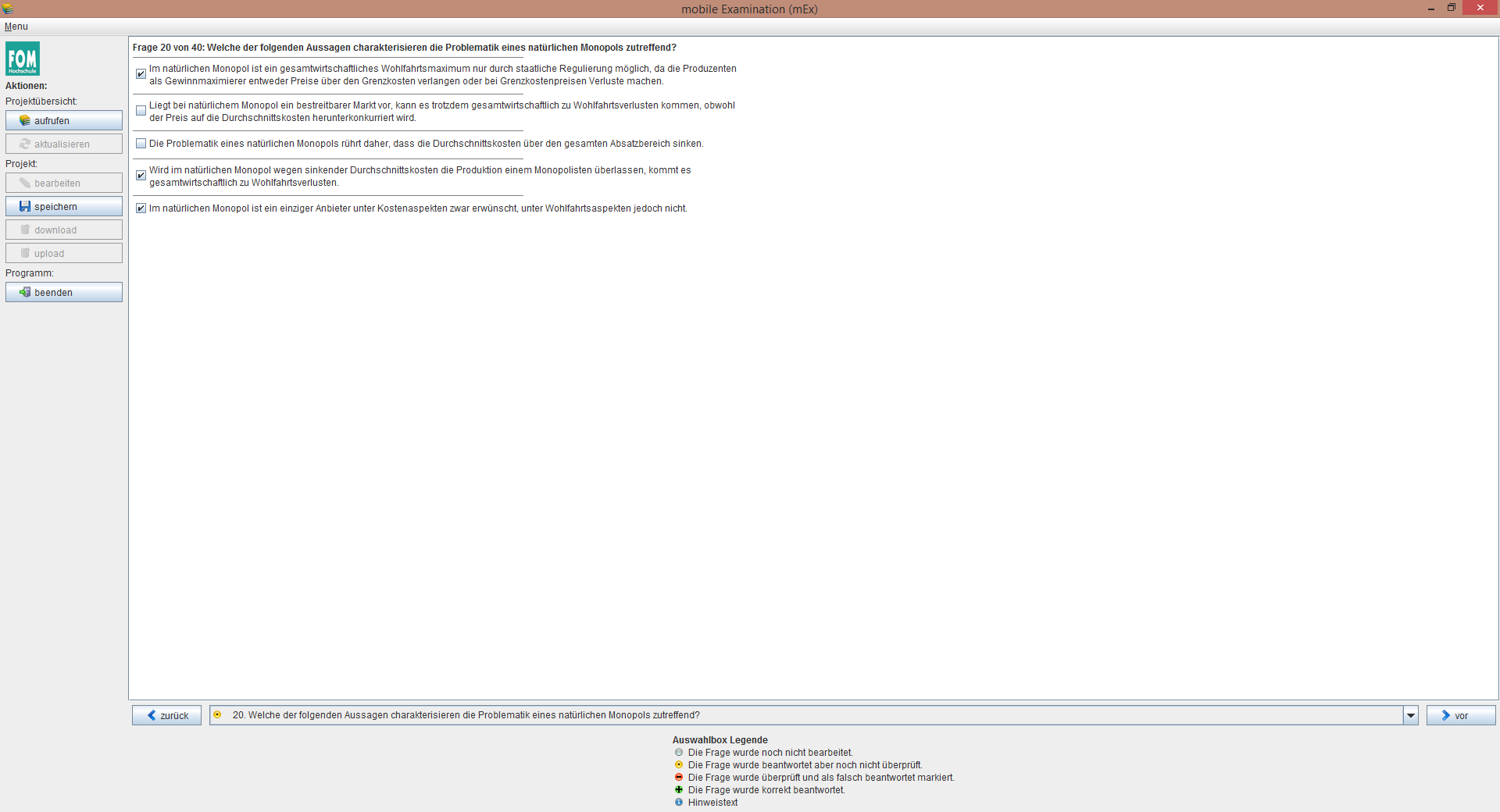 Beide 26er sind falsch!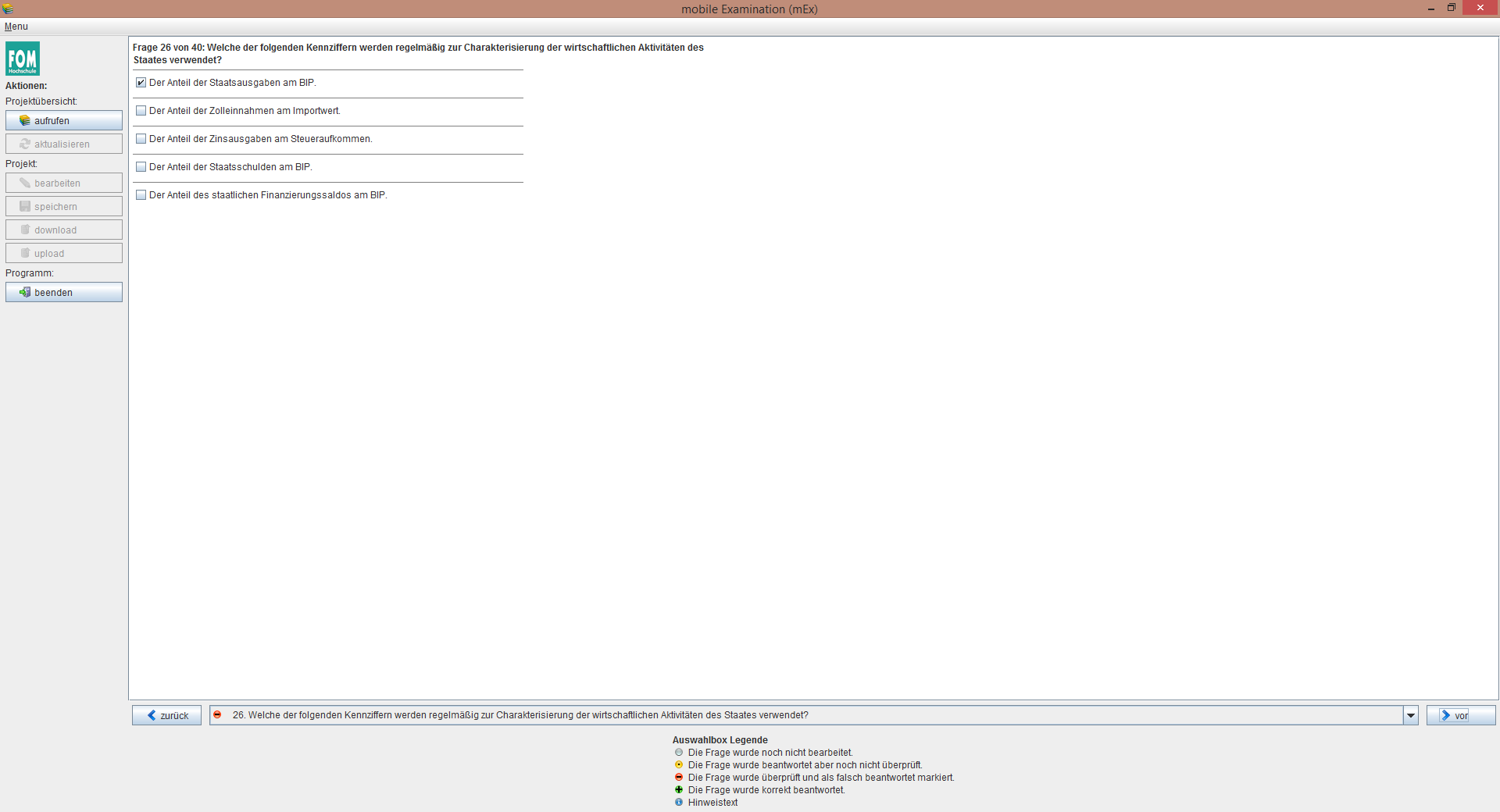 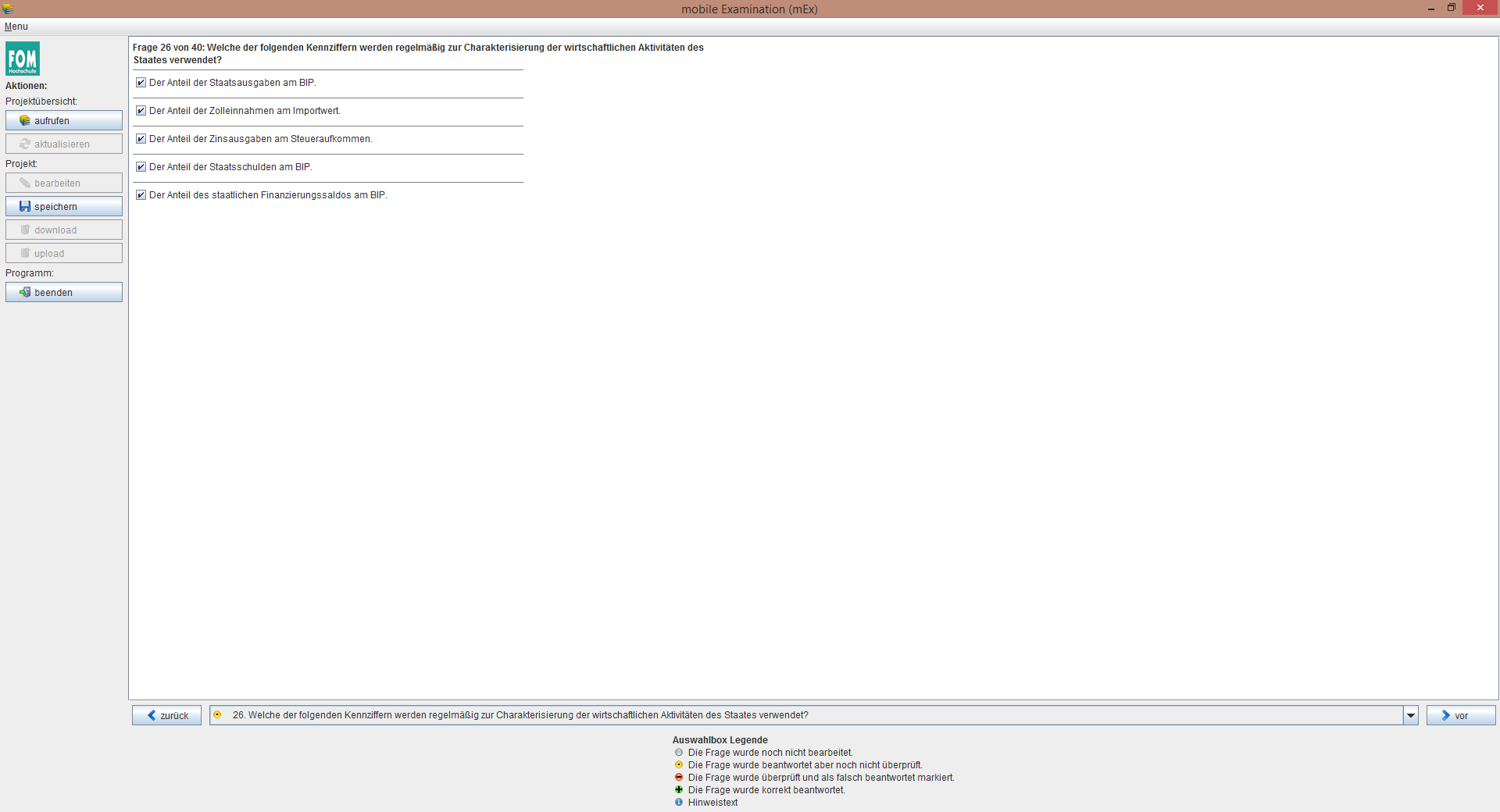 Beide 27er sind falsch!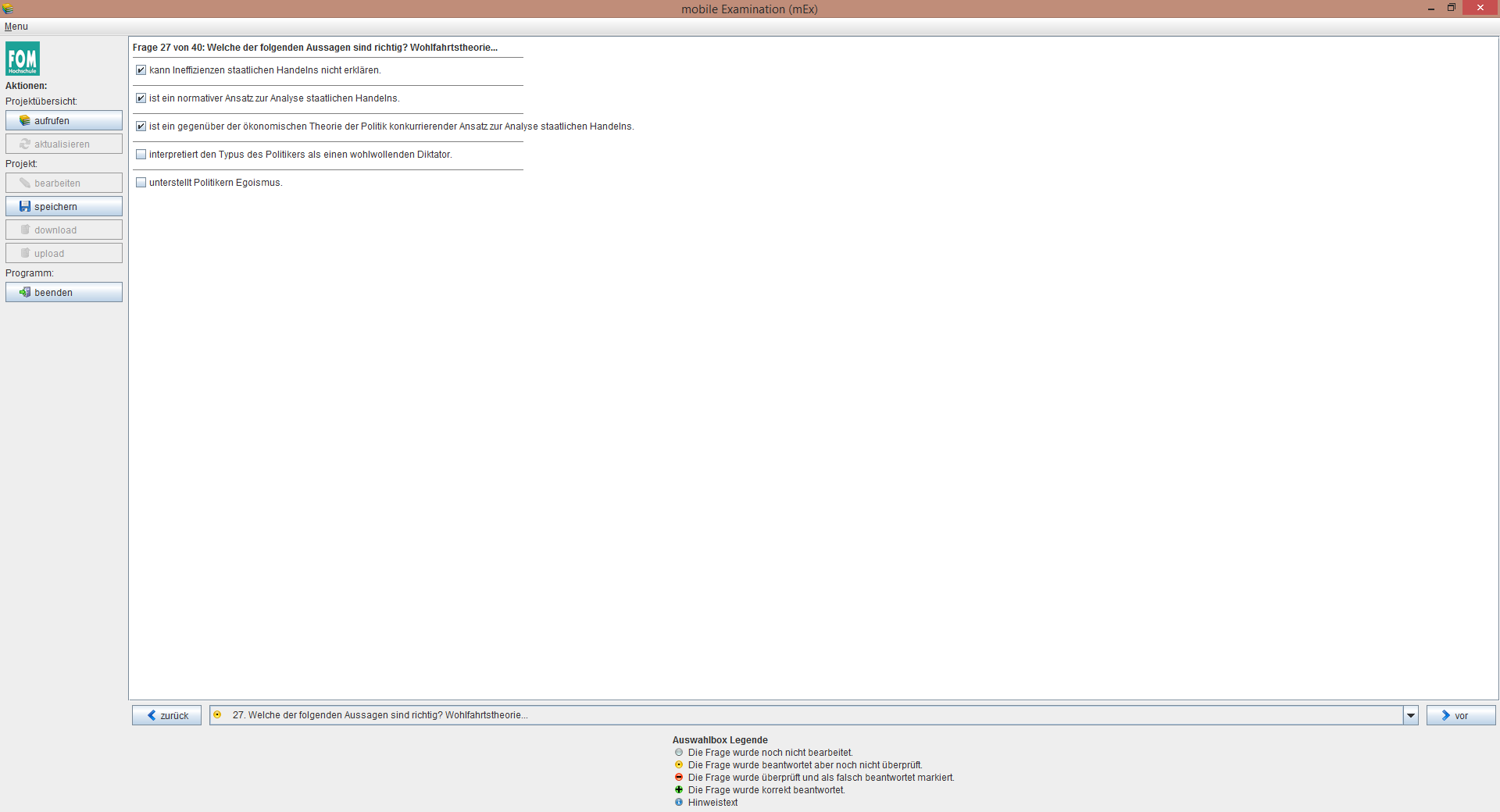 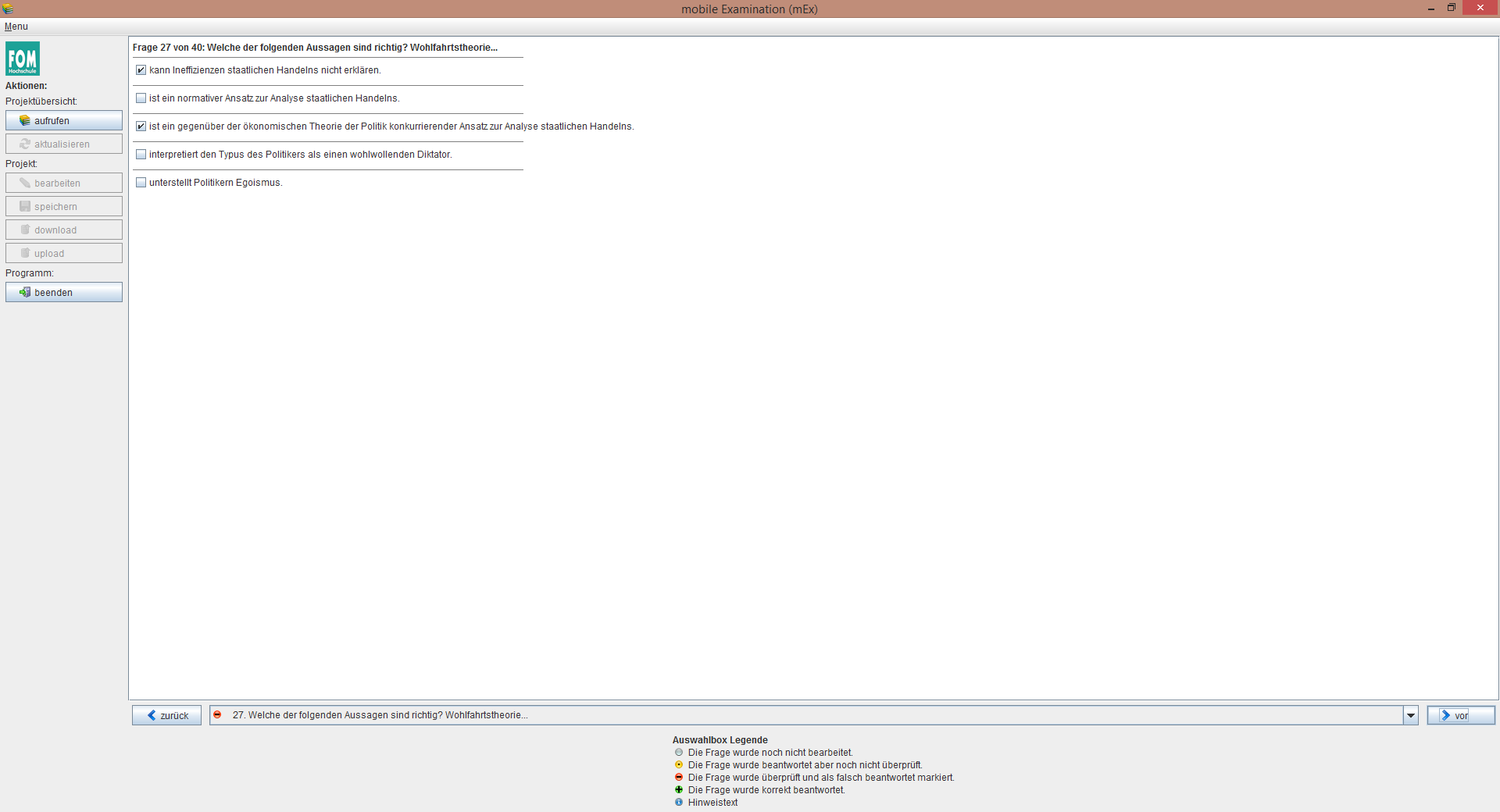 Beide 31er sind falsch!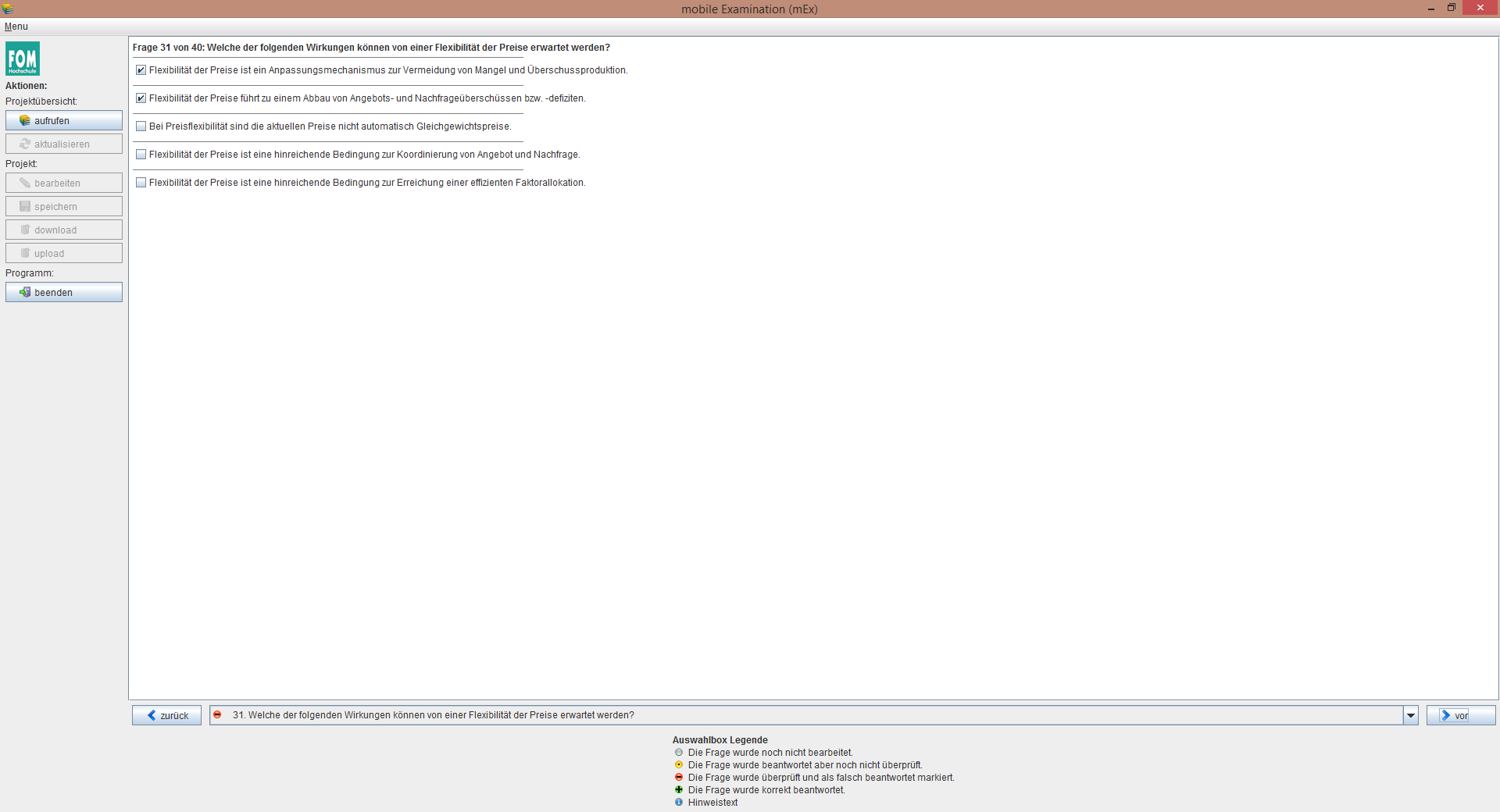 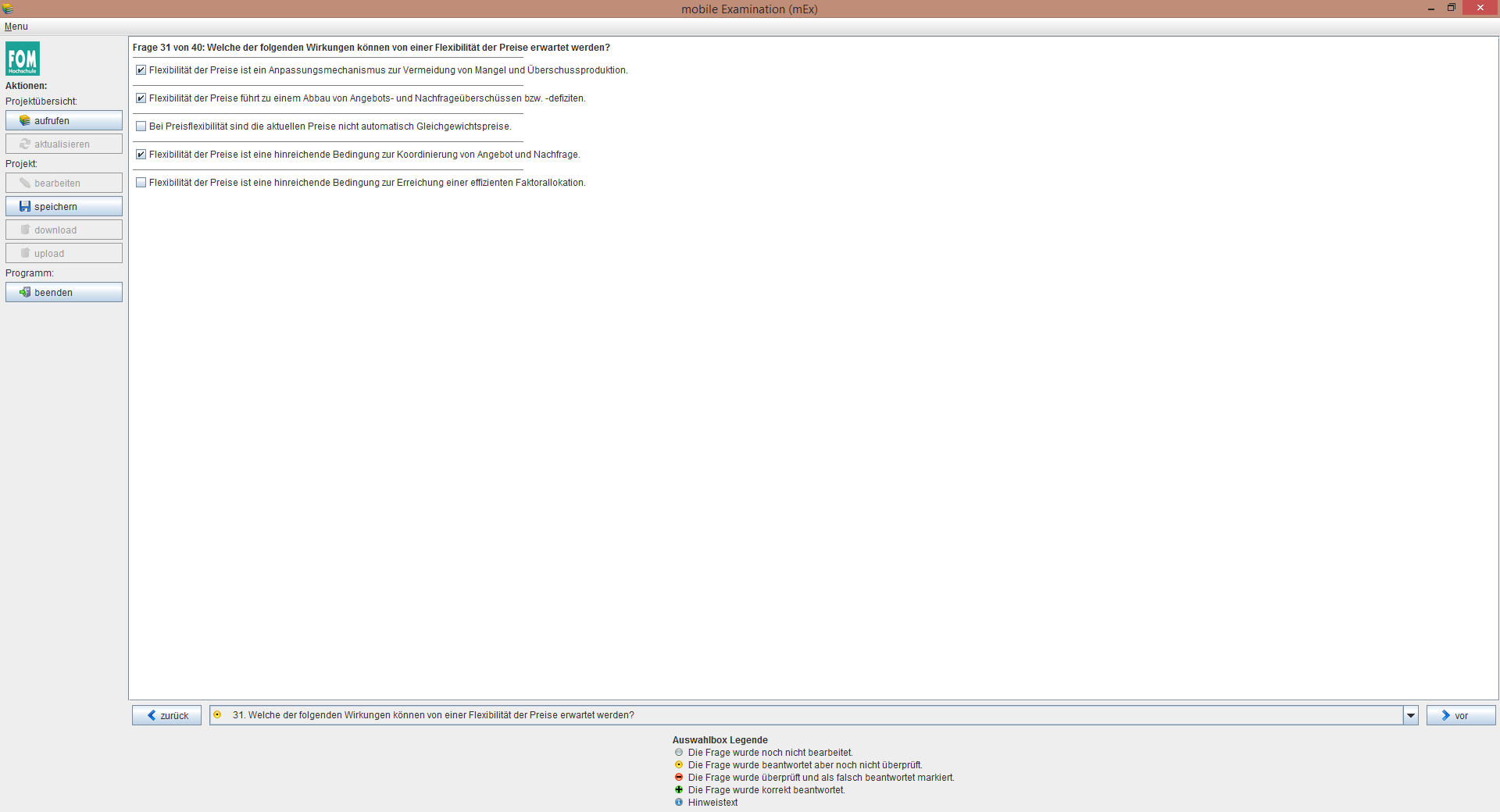 Beide 33er sind falsch!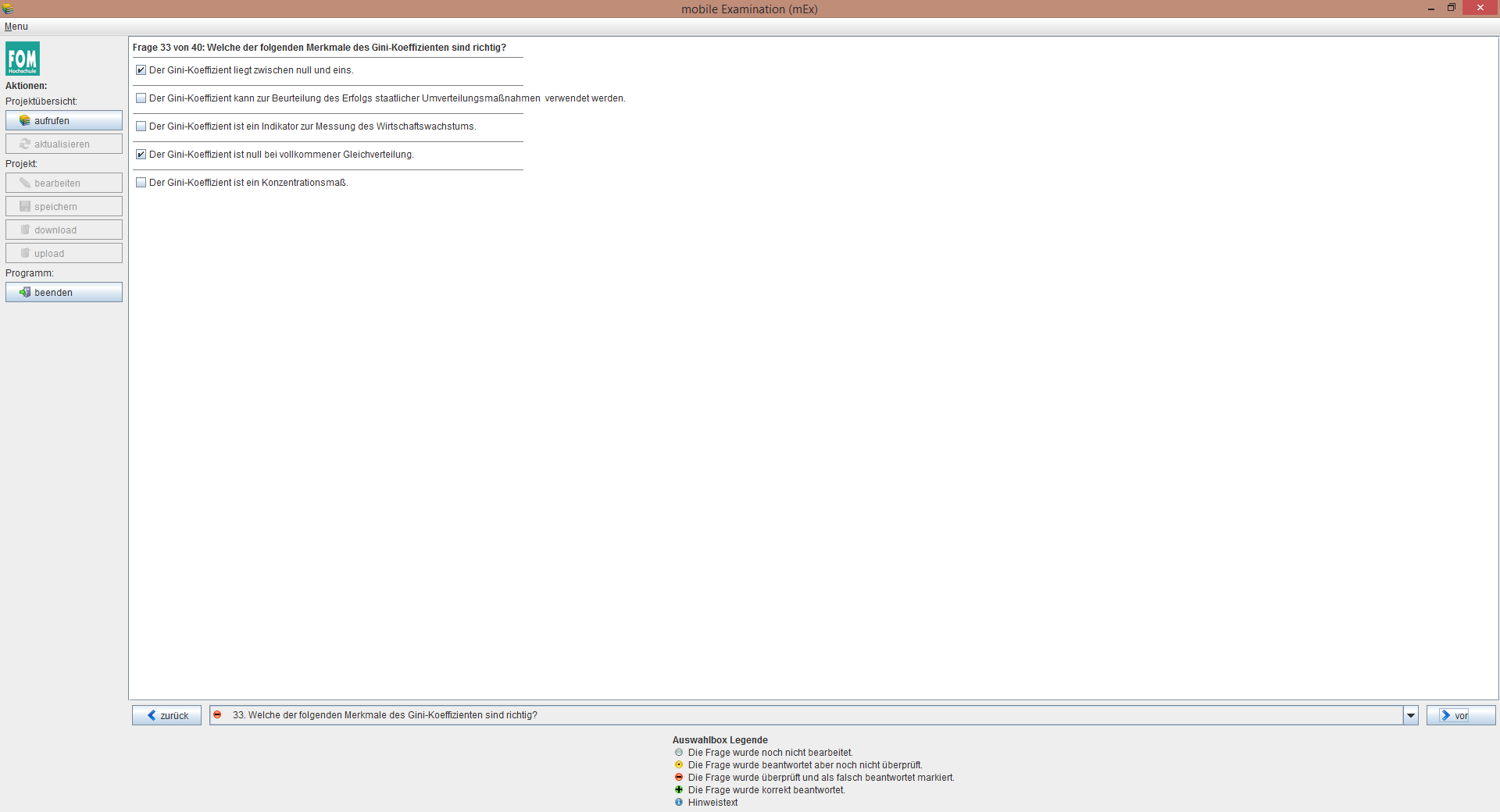 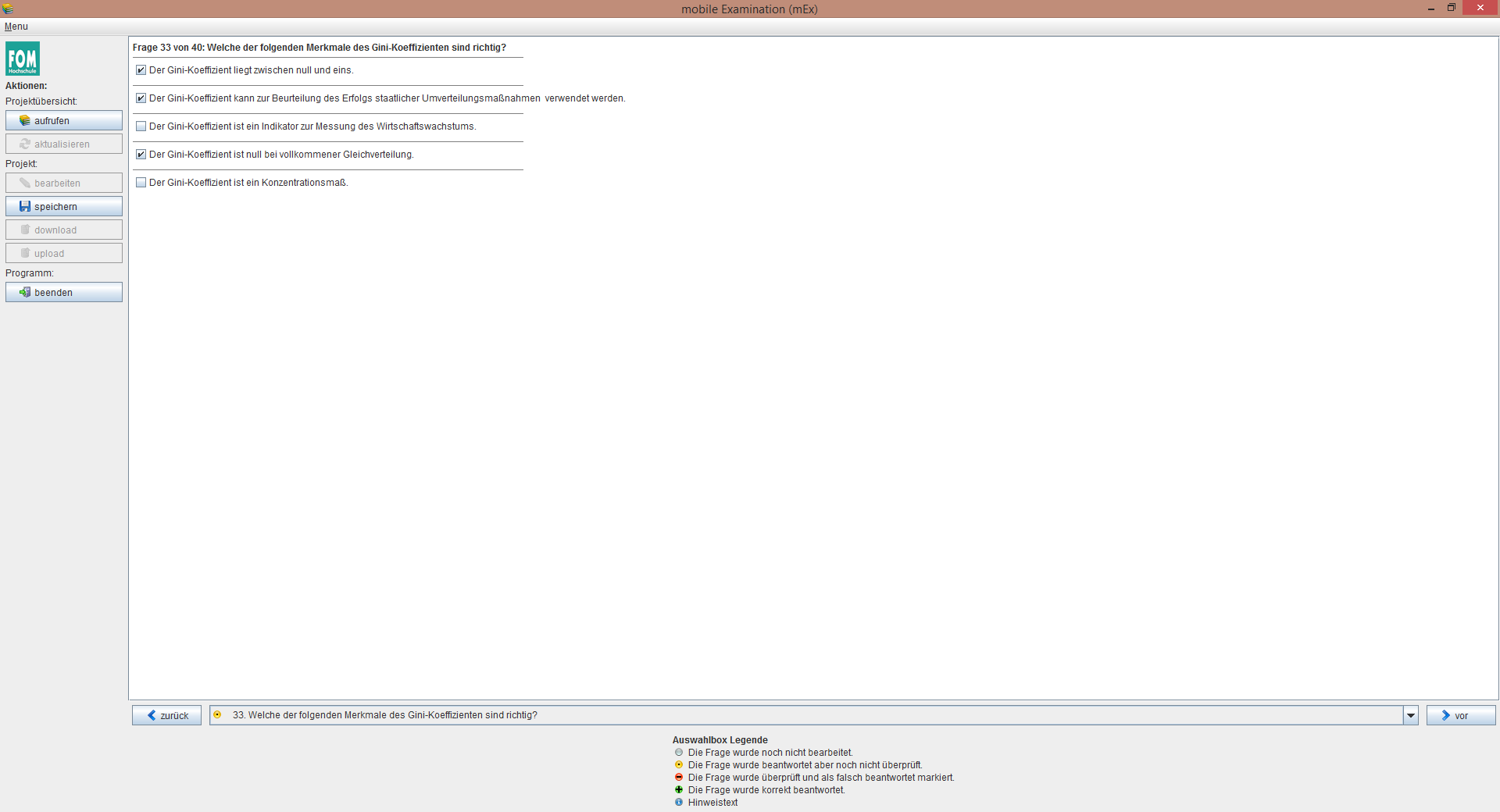 Beide 35er sind falsch!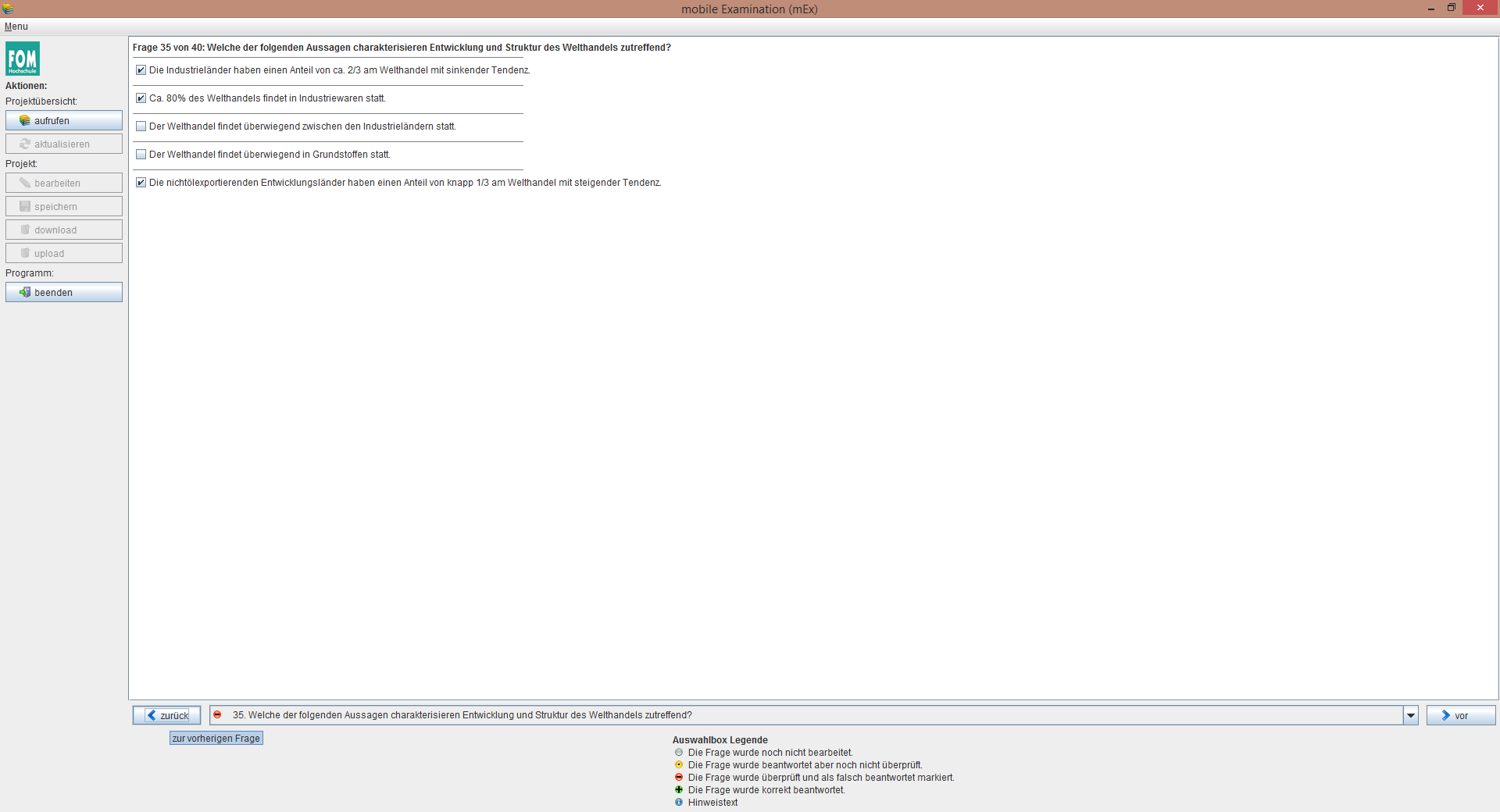 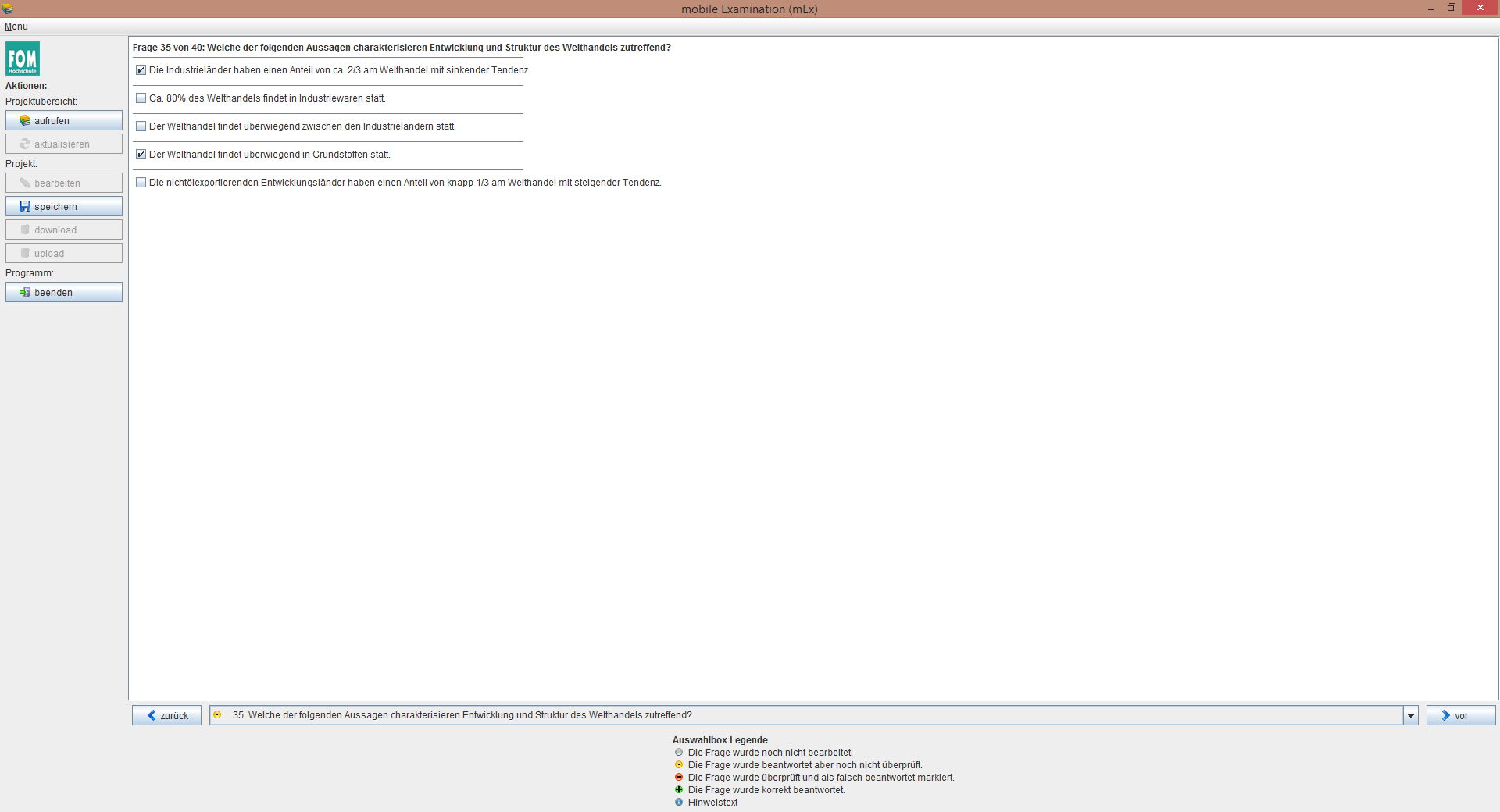 Beide 36er sind falsch!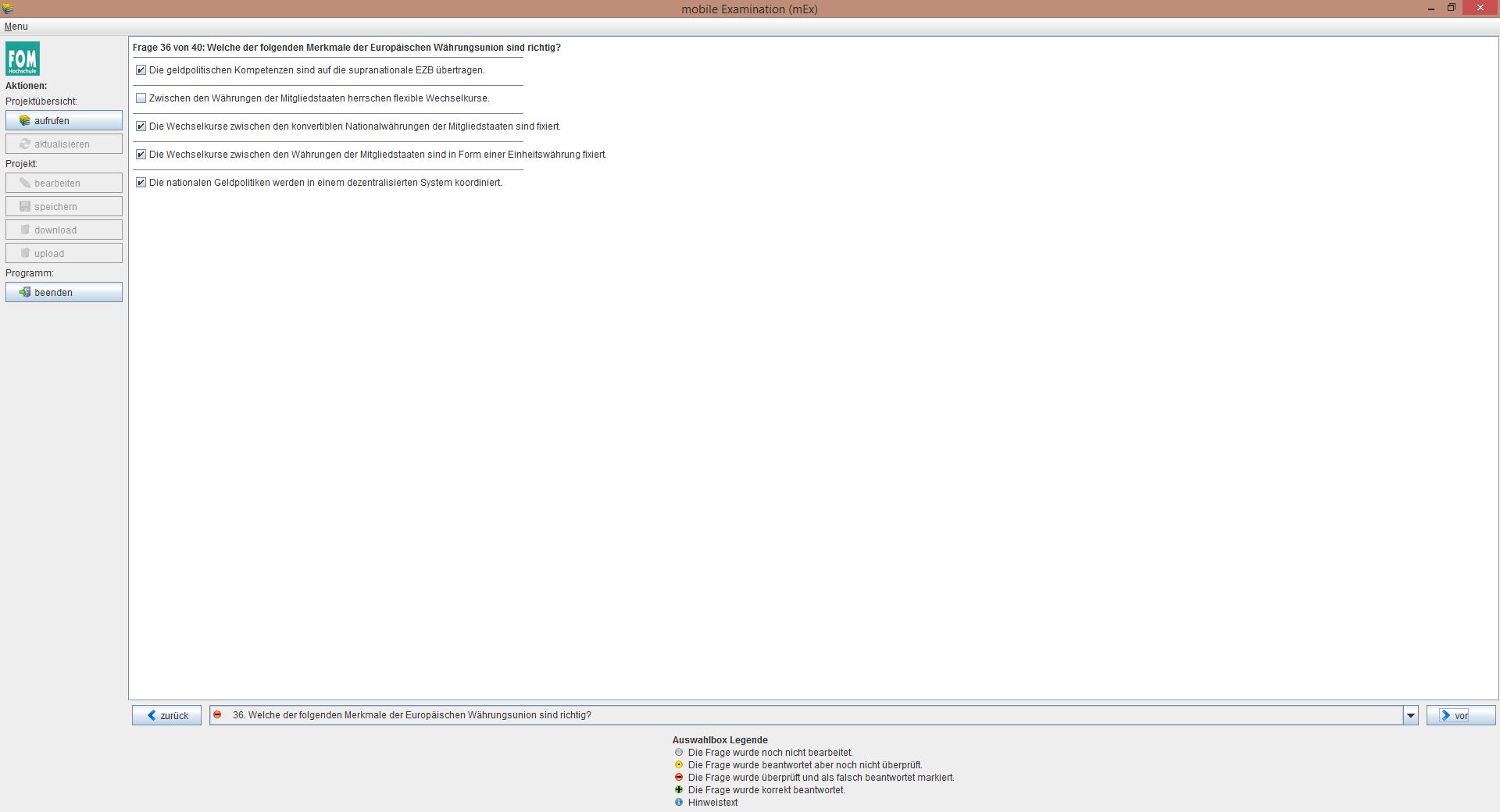 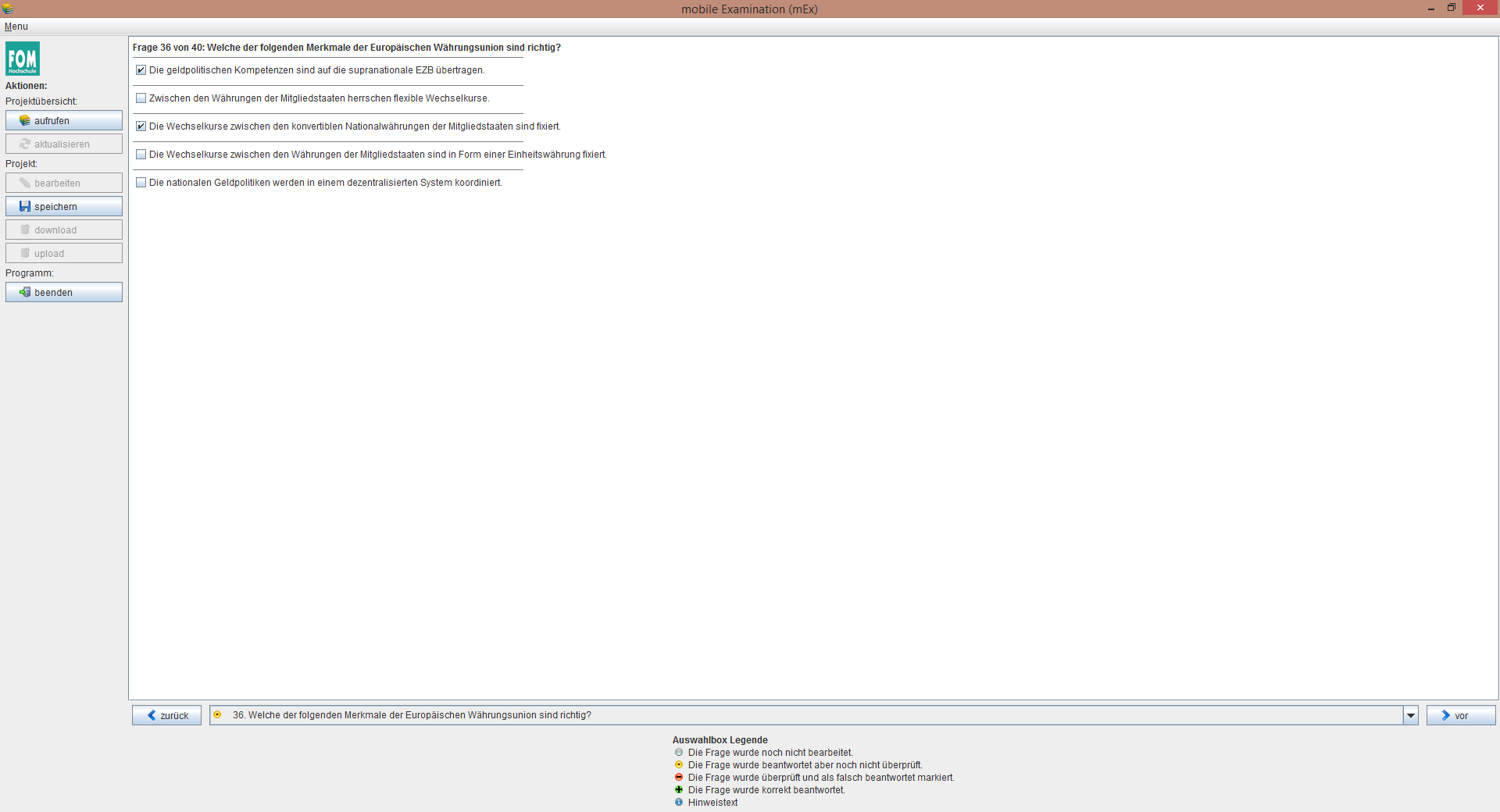 Beide 38er sind falsch!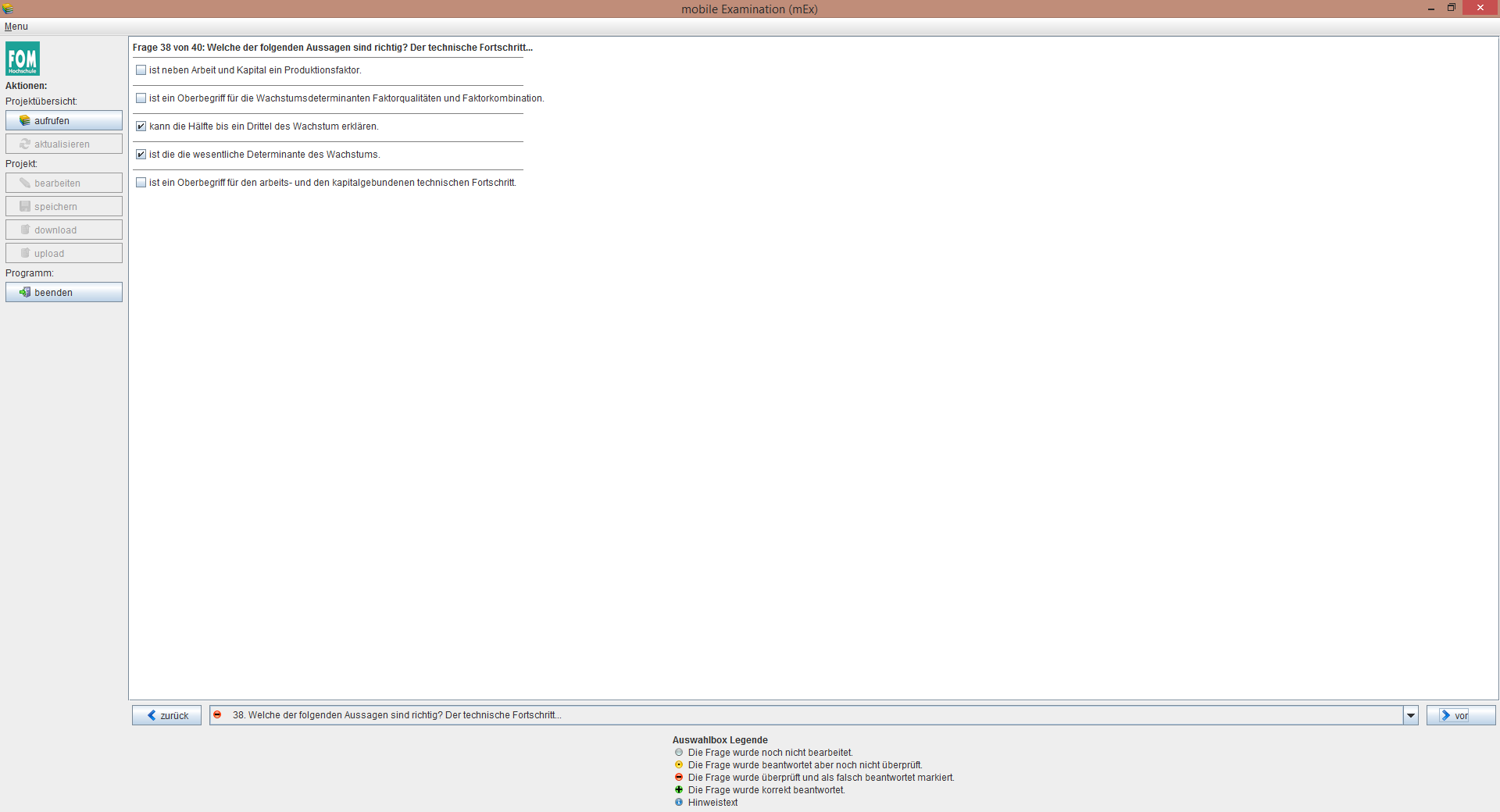 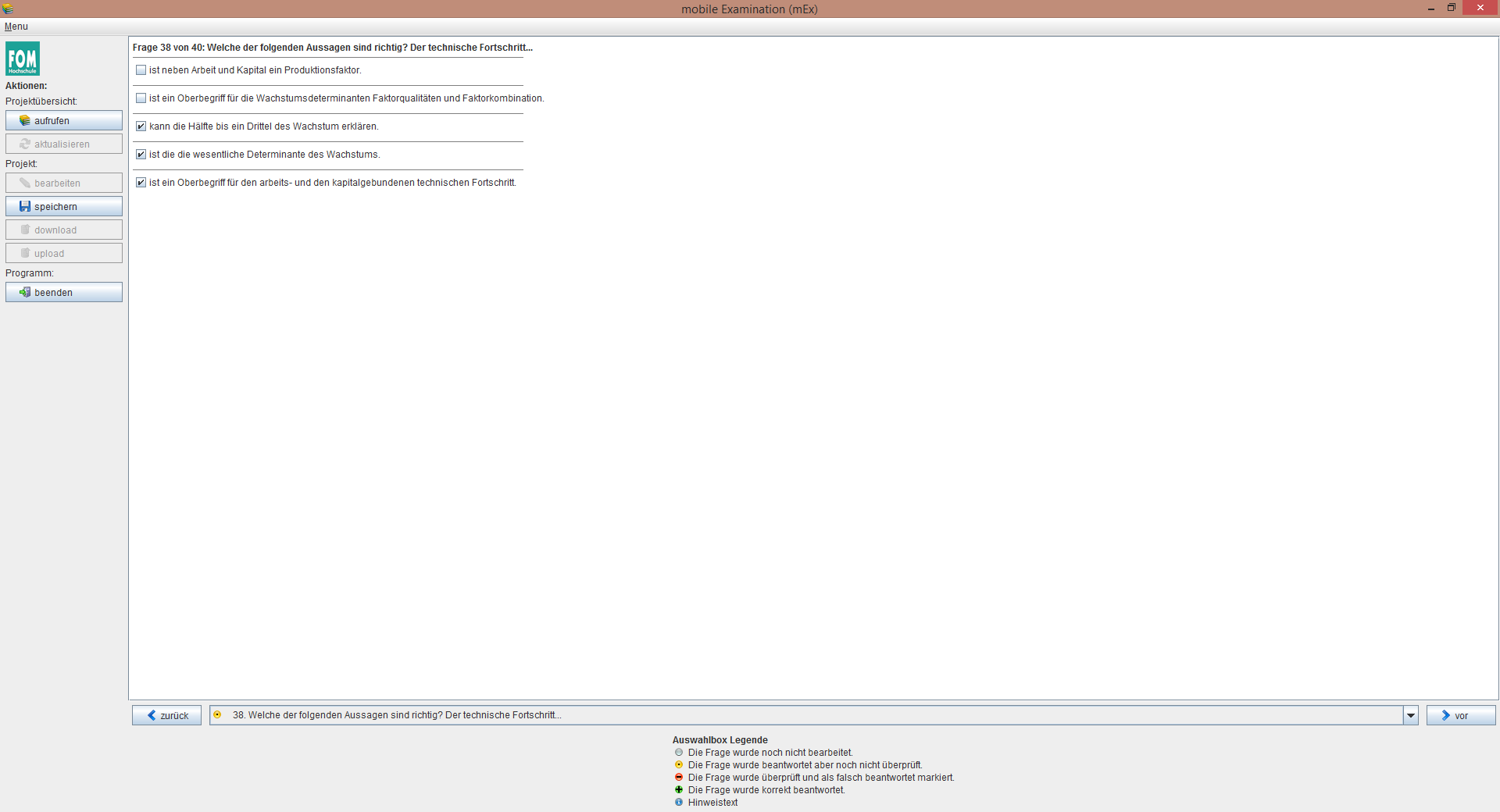 Viel Erfolg!!